СОДЕРЖАНИЕВВЕДЕНИЕ	3I.	ОСНОВНЫЕ НАПРАВЛЕНИЯ БЮДЖЕТНОЙ ПОЛИТИКИ МУНИЦИПАЛЬНОГО ОБРАЗОВАНИЯ ГОРОД НОРИЛЬСК НА 2022`ГОД И НА ПЛАНОВЫЙ ПЕРИОД 2023 И 2024 ГОДОВ……………………………………………………………………………………………………………….41.	Основные итоги реализации бюджетной политики за 2020-2021 годы	42.	Цели и задачи бюджетной политики на 2022 год и плановый период 2023-2024 годов	122.1. Обеспечение финансовой и социальной стабильности на территории, поддержание и развитие городской инфраструктуры.	122.2. Продолжение работы по взаимодействию с региональными и федеральными органами власти в целях обеспечения сбалансированности бюджета города и привлечения средств из бюджетов всех уровней.	132.3. Участие в реализации национальных целей и стратегических задач развития Российской Федерации, определенных Президентом Российской Федерации	152.4. Повышение эффективности бюджетных расходов, вовлечение граждан в бюджетный процесс	223. Основные подходы к формированию бюджетных расходов	284. Формирование бюджетных ассигнований по оплате труда	29II.	ОСНОВНЫЕ НАПРАВЛЕНИЯ НАЛОГОВОЙ ПОЛИТИКИ МУНИЦИПАЛЬНОГО ОБРАЗОВАНИЯ ГОРОД НОРИЛЬСК НА 2022 ГОД И НА ПЛАНОВЫЙ ПЕРИОД 2023 И 2024 ГОДОВ……………………………………………………………………………………………………………...311.	Итоги реализации налоговой политики муниципального образования город Норильск в 2020 и 2021 годах	311.1. Поддержка малого и среднего предпринимательства	311.2. Формирование благоприятного инвестиционного климата	351.3. Мероприятия по увеличению собственных доходов местного бюджета	352. Меры налоговой политики, планируемые к реализации в 2022 году и плановом периоде 2023 и 2024 годов	372.1. Цели и задачи налоговой политики на 2022-2024 годы	372.2. Условия реализации налоговой политики	372.3. Меры налогового регулирования инвестиционной деятельности, принятые на федеральном и краевом уровне, оказывающие влияние на реализацию налоговой политики территории	392.4. Повышение эффективности использования земельно-имущественного комплекса	402.5. Повышение качества администрирования доходов бюджета	42III.	ОСНОВНЫЕ НАПРАВЛЕНИЯ ДОЛГОВОЙ ПОЛИТИКИ МУНИЦИПАЛЬНОГО ОБРАЗОВАНИЯ ГОРОД НОРИЛЬСК НА 2022`ГОД И НА ПЛАНОВЫЙ ПЕРИОД 2023 И 2024 ГОДОВ……………………………………………………………………………………………………………...42ВВЕДЕНИЕОсновные направления бюджетной и налоговой политики муниципального образования город Норильск на 2022 год и плановый период 2023 и 2024 годов (далее -Основные направления бюджетной и налоговой политики) подготовлены в соответствии с бюджетным и налоговым законодательством Российской Федерации в целях составления проекта бюджета муниципального образования город Норильск на 2022 год и плановый период 2023 и 2024 годов. Основные направления бюджетной и налоговой политики сформированы с учетом положений Указа Президента Российской Федерации от 07.05.2018 № 204 «О национальных целях и стратегических задачах развития Российской Федерации на период до 2024 года» и от 21 июля 2020 года № 474 «О национальных целях развития Российской Федерации на период до 2030 года», Основных направлений бюджетной, налоговой и таможенно-тарифной политики Российской Федерации на 2022 год и на плановый период 2023 и 2024 годов, Основных направлений бюджетной и налоговой политики Красноярского края на 2022 год и плановый период 2023-2024 годов.Разработка Основных направлений бюджетной и налоговой политики осуществлялась с учетом приоритетных направлений стратегического развития города, определенных стратегией социально-экономического развития муниципального образования город Норильск до 2030 года, реализации мероприятий Комплексного плана социально-экономического развития муниципального образования город Норильск до 2035 года, а также с учетом итогов реализации бюджетной политики в 2020-2021 годах.  Целью Основных направлений бюджетной и налоговой политики является определение условий для составления проекта бюджета муниципального образования город Норильск на 2022 год и на плановый период 2023 и 2024 годов, основных подходов к его формированию, а также обеспечение прозрачности и открытости бюджетного планирования.ОСНОВНЫЕ НАПРАВЛЕНИЯ БЮДЖЕТНОЙ ПОЛИТИКИ МУНИЦИПАЛЬНОГО ОБРАЗОВАНИЯ ГОРОД НОРИЛЬСК НА 2022`ГОД И НА ПЛАНОВЫЙ ПЕРИОД 2023 И 2024 ГОДОВОсновные итоги реализации бюджетной политики за 2020-2021 годыРеализация бюджетной политики в 2020 году осуществлялась в условиях возникновения и распространения новой коронавирусной инфекции, оказавшей существенное влияние на экономику территории.Приоритетом бюджетной политики стали содействие борьбе с пандемией и ее последствиями.Масштабные меры поддержки населения и наиболее пострадавших отраслей экономики были приняты на всех уровнях бюджетной системы.Федеральная антикризисная программа в 2020 году была сконцентрирована на следующих направлениях: укрепление системы здравоохранения, поддержка доходов граждан, поддержка малого и среднего предпринимательства, поддержка отраслей, где деятельность временно приостанавливалась.В дополнение к федеральным мерам в Красноярском крае реализованы антикризисные решения, касающиеся налоговой поддержки субъектов малого и среднего предпринимательства, поддержки граждан и реализации мер, сдерживающих распространение коронавирусной инфекции.В числе краевых мер приняты законы, существенно снижающие налоговую нагрузку в отношении упрощенной системы налогообложения, патентов, налога на имущество организаций. Предусматривалось субсидирование предприятий транспортной отрасли, сферы жилищно-коммунального хозяйства, туризма, гостиничных услуг, социально-ориентированных некоммерческих организаций, значительные средства направлены на выплаты медицинским работникам.В рамках полномочий органов местного самоуправления в городе принят ряд дополнительных антикризисных решений, направленных на снижение налоговой нагрузки по единому налогу на вмененный доход, предоставление отсрочки уплаты и снижение арендных платежей за муниципальное имущество и земельные участки. Меры поддержки из местного бюджета включали авансирование коммунальных услуг, оказываемых ресурсоснабжающими организациями. Дополнительные средства были выделены на обеспечение сохранения рабочих мест в учреждениях, деятельность которых была приостановлена из-за введения ограничительных мер. Также из местного бюджета в прошедшем году финансировались мероприятия по предотвращению распространения и профилактике коронавирусной инфекции на территории муниципального образования город Норильск. Бюжетную политику территории в отчетном году определяли такие системные факторы как изменения межбюджетных отношений в крае и конъюнктура мировых сырьевых рынков.Измененения бюджетного законодательства на федеральном уровне привели к отмене субсидий на выравнивание обеспеченности муниципальных образований, ранее предоставляемых городу из краевого бюджета. Кроме того, с 2020 года были переданы на муниципальный уровень расходы на повышение заработной платы отдельным категориям работников бюджетной сферы, обеспечение которых в предыдущие годы осуществлялось за счет субсидий из краевого бюджета.Для обеспечения сбалансированности бюджетов муниципалитетов в новых условиях краевыми органами власти принято решение об увеличении норматива отчислений в местные бюджеты от налога на прибыль организаций с 5 до 10 процентов.Наряду с повышением самостоятельности территории данное решение усилило конъюнктурную зависимость бюджета города.В 2020 году значительное снижение цен на никель нивелировано ростом стоимости палладия (почти на 50 процентов относительно запланированных сценарных условий) и среднего значения курса доллара США (более чем на 6 руб.), что в совокупности обеспечило увеличение поступлений по основному бюджетообразующему доходному источнику в течение года.Несмотря на серьезные вызовы в экономике территории, связанные с распространением коронавирусной инфекции, в прошедшем году обеспечена сбалансированность и устойчивость бюджета города. Поступление дополнительных доходов по основным бюджетообразующим налогам, а также экономия по расходам в связи с отменой части запланированных мероприятий ввиду ограничительных мер (в том числе: отдых и оздоровление детей и подростков в летний период, выездные спортивные мероприятия, культурно-массовые мероприятия) позволили снизить риски, связанные с исполнением бюджета города. Своевременно профинансированы все социально-значимые расходы, значительный объем средств направлен на капитальные расходы. Всего на реконструкцию, ремонтные работы объектов городской инфраструктуры, жилищного фонда и автомобильных дорог было направлено порядка 2,1 млрд рублей. В 2020 году на территории города осуществлялась реализация мероприятий в рамках 10 национальных проектов из 13 утвержденных. Финансирование за счет средств бюджетов всех уровней осуществлялось в рамках 7 проектов:Здравоохранение – приобретено медицинское и компьютерное оборудование, программное обеспечение для всех лечебных учреждений, подготовлена проектно-сметная документация для проведения капитального ремонта кровли и входной группы КГБУЗ «Норильская межрайонная поликлиника №1», в детской больнице проведены работы по ремонту помещений и замене оконных блоков, закуплена мебель.Демография – за счет федерального бюджета через Пенсионный фонд гражданам предоставлены выплаты по сертификатам материнского (семейного) капитала, за счет краевого бюджета через КГКУ «Управление социальной защиты населения» предоставлены ежемесячные, единовременные выплаты на детей, а также выплаты по сертификатам краевого материнского (семейного) капитала, на средства федерального и краевого бюджетов через КГКУ «Центр занятости населения города Норильска» было организовано профессиональное обучение и дополнительное профессионального образование для лиц предпенсионного возраста (выдано 29 образовательных сертификатов). Образование – приобретено компьютерное оборудование, интерактивные комплексы с вычислительным блоком в Гимназию 5, школы №№13, 38, для созданного центра цифрового образования детей «IT-куб» закуплена мебель, выполнен ремонт помещений, произведены текущие расходы (оплата труда, социальные отчисления, оплата коммунальных расходов).Культура – приобретено звуковое и световое оборудование для кинозала культурно-досугового центра, звуковое оборудование для Талнахской городской библиотеки, также за счет средств федерального бюджета реализован проект «Волонтерский Форум-Театр».Безопасные и качественные автомобильные дороги – приобретено оборудование для МБДОУ «Детский сад № 46», позволяющее в игровой форме формировать навыки безопасного поведения на дороге и 2 электронных стенда с изображением схем безопасного движения для МБОУ «СШ № 40». Также приобретены световозвращающие приспособления для всех первоклассников (2 800 шт.).Жилье и городская среда – выполнены работы по благоустройству 6 дворовых и 3 общественных территорий.Экология – выполнены работы по озеленению всех районов муниципального образования город  Норильск.Без дополнительного финансирования осуществлялась реализация мероприятий в рамках следующих национальных проектов:Малое и среднее предпринимательство и поддержка индивидуальной предпринимательской инициативы – проведена работа по расширению состава перечня муниципального имущества, предназначенного для предоставления в аренду, безвозмездное пользование субъектам МСП. Осуществляется информирование субъектов МСП о возможности и способах получения финансовой поддержки в виде поручительства и микрокредитования, предоставляемых в регионе акционерным обществом «Агентство развития бизнеса и микрокредитная компания».Цифровая экономика Российской Федерации – в рамках текущей деятельности осуществляются мероприятия по переходу на использование отечественного программного обеспечения в рамках операционной деятельности Администрации города Норильска, ведется работа по созданию муниципального центра обработки данных, идет поэтапная реализация проекта перевода муниципальных услуг в электронный вид.Комплексный план модернизации и расширения магистральной инфраструктуры – в 2020 году прорабатывался вопрос основных технических решений проекта строительства новой железнодорожной линии Каратчаево-Норильск. В настоящее время окончательное решение федеральными органами власти о реализации (пересмотре) не принято. В рамках реализации мероприятий национальных проектов в 2020 году за счет бюджетов всех уровней израсходовано 1 489,0 млн руб., из них на реализацию национальных проектов из бюджета муниципального образования город Норильск в 2020 году направлено 96,5 млн руб.Кроме того, в рамках федерального проекта «Чистый воздух» национального проекта «Экология» компанией «Норильский никель» направляются средства на реализацию Комплексного плана мероприятий по снижению выбросов загрязняющих веществ в атмосферный воздух в городе Норильске (план 2020 года 38,64 млрд руб.).В 2021 году наблюдается стабилизация экономики на всех уровнях бюджетной системы, восстановление деловой и потребительской активности. Вместе с тем, сохраняются актуальные меры поддержки населения и бизнеса.В части сценарных условий для функционирования экономики территории наблюдается положительная динамика цен на бюджетообразующие металлы.Так, средние цены на все основные группы металлов, производимые на территории, за 9 месяцев текущего года превысили плановые показатели более чем на  30 %, а по меди – более чем на 50 %.Позитивная динамика макроэкономических показателей, положительные курсовые разницы способствовали росту платежей по налогу на прибыль организаций предприятий группы компаний «Норильский никель», основной объем продукции которых направляется на экспорт.Наблюдается также повышение деловой активности субъектов предпринимательства на территории. Так, количество налогоплательщиков, применяющих специальные режимы налогооблождения, превысило допандемийный уровень (количество налогоплательщиков на 1 января 2020 года составляло 6 378, а на 1 июля 2021 – 6 555).При этом по патентной системе налогообложения количество налогоплательщиков за полгода текущего года выросло в 10,5 раз за счет перехода налогоплательщиков, ранее применявших систему налогообложения в виде единого налога на вмененный доход для отдельных видов деятельности.С учетом улучшения экономической ситуации на фоне благоприятной конъюнктуры металлов на мировых рынках бюджетная политика города в текущем году ориентирована в большей степени на развитие города.В феврале текущего года было заключено новое 4-х стороннее соглашение о взаимодействии и сотрудничестве между Министерством Российской Федерации по развитию Дальнего Востока и Арктики, Красноярским краем, муниципальным образованием город Норильск и ПАО «ГМК «Норильский Никель» (далее – Соглашение). На основании Соглашения подготовлен Комплексный план социально-экономического развития муниципального образования город Норильск, включающий в себя мероприятия по реновации жилищного фонда, развитию социальной инфраструктуры, переселению граждан в районы с благоприятными условиями проживания, модернизации и капитальному ремонту объектов коммунальной инфраструктуры, за счет средств бюджетов всех уровней и ПАО «ГМК «Норильский никель». Общий объем финансирования меропритий Комплексного плана составит 120 млрд руб. В настоящее время Комплексный план внесен в Правительство Российской Федерации.В бюджете города на текущий год предусмотрены расходы на  начало реализации мероприятий Комплексного плана.Всего на расходы капитального характера в 2021 году планируется направить 3,1 млрд руб. собственных средств бюджета и еще 3,8 млрд руб. запланировано в плановом периоде. Конкурсные процедуры планируется начать уже в текущем году.На территории в плановом режиме продолжается реализация национальных проектов, в текущем году объем средств бюджета города, предусмотренный на данные цели, снизился на 27,6 % и составил 70,3 млн руб., в связи с тем, что в 2020 году для города были выделены средства из вышестоящих бюджетов по нацпроектам, финансирование по которым не предусмотрено в 2021 году:«Образование» – в 2020 году расходы составили 11,2 млн руб. на приобретение компьютерного оборудования, интерактивных комплексов с вычислительным блоком для школ.;«Культура» – в 2020 году расходы составили 1,0 млн руб. на приобретение звукового оборудования для создания виртуального концертного зала в Талнахской городской библиотеке.В 2021 году на 6,8 млн руб. меньше выделено финансирование по федеральному проекту «Формирование комфортной городской среды» национального проекта «Жилье и городская среда» согласоно доведенным лимитам.Кроме того, в 2021 году мероприятия по озеленению с плановым объемом финансирования за счет средств местного бюджета в размере 100,0 млн руб. проводятся не в рамках национального проекта «Экология» (в 2020 году расходы осуществлялись в рамках проекта на сумму 7,8 млн руб.).Таблица 1млн. руб.В целом итоги реализации бюджетной политики в 2020-2021 годах свидетельствуют о достаточно устойчивом положении территории, что позволяет определять в качестве приоритетов бюджетной политики на следующий бюджетный цикл дальнейшее развитие инфрастуктуры города. Вместе с тем, сохраняются риски изменения финансового положения территории в зависимости от влияния таких системных факторов, как пересмотр системы межбюджетных отношений вышестоящими органами власти, и конъюнктура мировых рынков металлов. Это может отразиться на параметрах бюджета города в 2022 – 2024 годах.Заработная плата и численность работниковмуниципального образования город НорильскТаблица 2* информация представлена за 2 квартала 2021 года (за 3 квартала 2021 года будет размещена на сайте информационно-аналитической системы «Статистика» (htt//krasstat.qks.ru) ориентировочно 28.11.2021.)** среднемесячная заработная плата работников ЗФ ПАО «ГМК «Норильский никель» представлена за 9 месяцевОсновное влияние на численность занятых в организациях и предприятиях города оказывает модернизация основного производства Заполярного филиала ПАО «ГМК «Норильский никель», проводимая с целью повышения производительности труда. При незначительном росте численности работников крупных и средних организаций и предприятий их среднемесячная заработная плата за 1 полугодие 2021 года увеличилась на 9,7% относительно аналогичного показателя прошлого года и составила – 120 563 руб. (среднемесячная заработная плата по городу). При этом лидерство по уровню оплаты труда традиционно сохраняется за такими видами экономической деятельности как строительство, добыча полезных ископаемых, обеспечение электрической энергией, газом и паром, обрабатывающие производства. Уровень среднемесячной заработной платы работников таких отраслей превышает среднее значения по городу на 9,9-19,9%.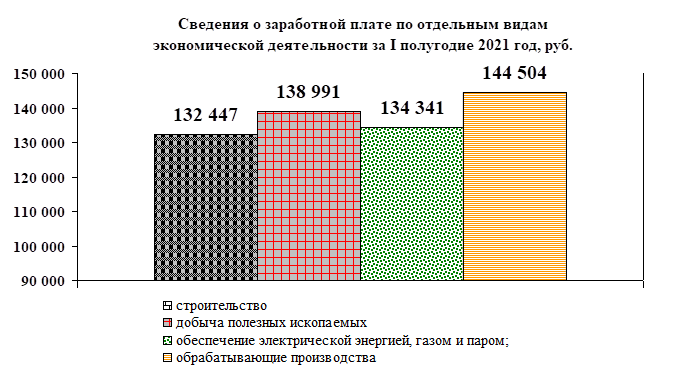 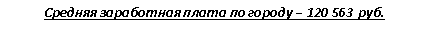 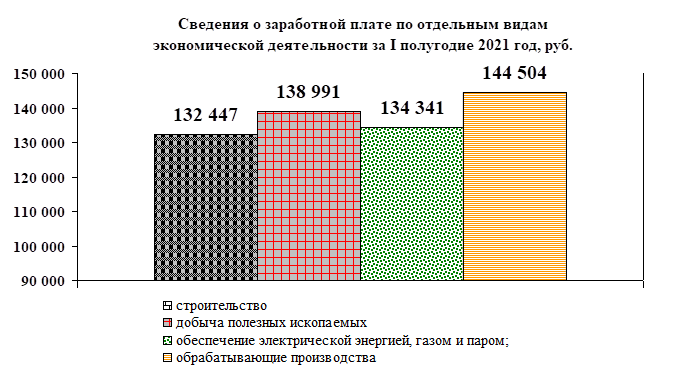 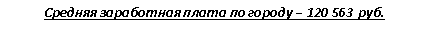 Основными мероприятиями органов местного самоуправления в части оплаты труда работников бюджетной сферы в муниципальном образовании город Норильск в 2020-2021 гг. являются: работа по сохранению соотношений средней заработной платы работников, категории которых обозначены в Указах Президента Российской Федерации 2012 года (далее – Указы), к показателю среднемесячного дохода от трудовой деятельности в Красноярском крае, индексация оплаты труда, обеспечение уровня оплаты труда низкокатегорированных работников на уровне не ниже минимального размера оплаты труда (осуществление доплаты до региональной выплаты, минимального размера оплаты труда), а также сокращение дифференциации в уровнях оплаты труда иных работников бюджетной сферы, не попадающих под Указы Президента Российской Федерации в части повышения оплаты труда.«Майские» Указы Президента Российской ФедерацииОсобенностью политики в области оплаты труда работников бюджетной сферы, проводимой в стране в период 2012–2018 годов, являлось повышение уровня заработной платы отдельных категорий работников образовательных, медицинских учреждений, работников учреждений культуры и социальных работников более высокими темпами по сравнению с остальными категориями работников бюджетной сферы.По итогам 2020 года все целевые показатели по уровню заработной платы отдельных категорий работников бюджетной сферы муниципального образования город Норильск, доведенные ведомственными министерствами Красноярского края, выполнены.В 2021 году продолжена работа по сохранению достигнутых по итогам 2020 года соотношений средней заработной платы работников, категории которых обозначены в Указах, к показателю среднемесячного дохода от трудовой деятельности в Красноярском крае.Индексация оплаты трудаОдним из основных подходов по повышению оплаты труда работников бюджетной сферы в 2020-2021 гг. является системная индексация.В соответствии со статьями 135, 144 и 145 Трудового кодекса Российской Федерации, подходами, принятыми на федеральном уровне в отношении работников федеральных учреждений, с 01.10.2020 на 3% увеличены (проиндексированы) размеры заработной платы работников бюджетной сферы Красноярского края, а также работников бюджетной сферы муниципального образования город Норильск, за исключением заработной платы отдельных категорий работников, увеличение оплаты труда которых осуществлялось ранее более высокими темпами в рамках реализации Указов, а также в связи с увеличением минимального размера оплаты труда, установленного Федеральным законом от 19.06.2000 № 82-ФЗ
 «О минимальном размере оплаты труда» (далее – МРОТ).Обеспечение уровня оплаты труда низкокатегорированных работников на уровне не ниже минимального размера оплаты труда (осуществление доплаты до региональной выплаты, минимального размера оплаты труда)Также рост заработной платы обусловлен повышением МРОТ.Так, с 01.01.2021 МРОТ установлен в сумме 12 792 руб. (с учетом районного коэффициента (1,8) и полного размера процентной надбавки за работу в особых климатических условиях (80% для МО г.Норильск) – 33 259,2 руб.), что выше аналогичного показателя 2020 года на 5,5%.Кроме того, в соответствии с Законом Красноярского края от 29.10.2009 
№ 9-3864 «О системах оплаты труда работников краевых государственных учреждений» (далее – Закон) для муниципального образования город Норильск установлен уровень заработной платы в целях расчета региональной выплаты: с 1 января 2020 года – 31 538 руб., с 1 января 2021 года – 33 260 руб.Региональная выплата для работника рассчитывается как разница между размером заработной платы, установленным в Законе, и месячной заработной платой конкретного работника при полностью отработанной норме рабочего времени и выполненной норме труда (трудовых обязанностей).Сокращение дифференциации в уровнях оплаты труда иных работников бюджетной сферы, не попадающих под указы Президента Российской Федерации в части повышения оплаты трудаПри увеличении за последние ряд лет размеров оплаты труда работников бюджетной сферы Красноярского края в рамках выполнения Указов, доведения МРОТ до величины прожиточного минимума трудоспособного населения с дополнительным начислением на него районного коэффициента и процентных надбавок к заработной плате за стаж работы в районах Крайнего Севера, существенно сократилась дифференциация в уровнях оплаты труда иных работников бюджетной сферы.В связи с чем, в целях сокращения дифференциации в уровнях оплаты труда; увеличения мотивационного фактора к повышению квалификации, образования, степени ответственности при выполнении трудовой функции, по поручению Губернатора Красноярского края реализованы мероприятия по повышению оплаты труда в 2020 году, отдельно от индексации оплаты труда, предусмотренной нормами Трудового кодекса Российской Федерации.В соответствии со статьями 7 и 9 Закон Красноярского края от 05.12.2019
№ 8-3414 «О краевом бюджете на 2020 год и плановый период 2021 - 2022 годов» и письмом министерства финансов Красноярского края от 19.03.2020 № 14-11/2086
«О повышении заработной платы работников бюджетной сферы», в отношении лиц, замещающих муниципальные должности, муниципальных служащих, а также иных категорий работников бюджетной сферы муниципального образования город Норильск, реализованы подходы по повышению оплаты труда, аналогичные подходам, предусмотренным Законом для лиц, замещающих государственные должности Красноярского края, государственных гражданских служащих Красноярского края, работников краевых государственных учреждений, в соответствии с которыми произведено повышение оплаты труда с 01.06.2020:– на 20 процентов размеров оплаты труда лиц, замещающих муниципальные должности, муниципальных служащих;– на 10 процентов прочих работников органов местного самоуправления, работников муниципальных учреждений, за исключением заработной платы отдельных категорий работников, увеличение оплаты труда которых осуществлено в соответствии с указами Президента Российской Федерации, предусматривающими мероприятия по повышению заработной платы, а также в связи с увеличением в 2018-2019 годах региональных выплат.В 2020-2021 годах вместе с реализацией основных мероприятий в области оплаты труда работников бюджетной сферы также исполнялись отдельные меры по поддержке доходов граждан, связанные с распространением новой коронавирусной инфекции, путем сохранения заработных плат на период нерабочих дней, установленных указами Президента Российской Федерации.Цели и задачи бюджетной политики на 2022 год и плановый период 2023-2024 годовЦелью бюджетной политики на 2022 год и плановый период 2023 и 2024 годов является обеспечение устойчивости бюджета города и содействие социально-экономическому развитию территории.  Данная цель будет достигаться через решение следующих задач: 1. обеспечение финансовой и социальной стабильности на территории, поддержание и развитие городской инфраструктуры;2.	продолжение работы по взаимодействию с региональными и федеральными органами власти в целях обеспечения сбалансированности бюджета города и привлечения средств из бюджетов всех уровней;3. участие в реализации национальных целей и стратегических задач развития Российской Федерации, определенных Президентом Российской Фдерации;4. повышение эффективности бюджетных расходов, вовлечение граждан в бюджетный процесс.2.1. Обеспечение финансовой и социальной стабильности на территории, поддержание и развитие городской инфраструктуры.Финансовая и социальная стабильность территории обеспечивается путем своевременного и в полном объеме исполнения всех принятых расходных обязательств.Основными направлениями на трехлетний период остаются:обеспечение сохранения достигнутых соотношений средней заработной платы отдельных категорий работников бюджетной сферы в рамках реализации Указов Президента Российской Федерации 2012 года;стабильное функционирование муниципальных учреждений социальной сферы;повышение качества предоставляемых муниципальных услуг;обеспечение предоставления мер социальной поддержки населения, с учетом повышения адресности предоставляемых льгот;субсидирование организаций, оказывающих социально-значимые услуги населению (в том числе пассажирские автомобильные и авиа перевозки, жилищные и коммунальные услуги).Помимо этого, важное значение для социально-экономического развития города является поддержание в надлежащем состоянии и развитие городской инфраструктуры.В последние годы увеличились бюджетные ассигнования, направляемые на реконструкцию и капитальный ремонт объектов социальной сферы, жилищного фонда, ремонт автомобильных дорог. В 2021 году их объем составил более чем 3,0 млрд руб.В предстоящем бюджетном периоде планируется рост объема инвестиций в инфраструктуру города за счет средств бюджетов всех уровней, а также внебюджетных источников в рамках реализации мероприятий Комплексного плана социально-экономического развития муниципального образования город Норильск до 2035 года. В настоящее время в федеральном бюджете предусмотрены средства в 2022 и 2023 годах на реализацию мероприятий по содействию развитию инфраструктуры муниципального образования город Норильск в объеме более 700 млн руб. Всего на данные цели в 2022 – 2024 годах за счет всех источников будет направлено более 19 млрд руб.Также в бюджете города будут предусмотрены мероприятия по ремонту, модернизации и строительству объектов жилищно-коммунального хозяйства за счет средств, поступающих от ПАО «ГМК «Норильский никель» в рамках реализации Мирового соглашения от 23.04.2021.Все это позволит не только поддерживать в надлежащем состоянии детские сады и школы, учреждения культуры и спорта, проводить ремонты объектов жилищного фонда и улично-дорожной сети, но и начать строительство (реконструкцию) жилья и объектов социальной инфраструктуры на территории, а также увеличить объемы ремонтных работ с целью предотвращения роста аварийного жилищного фонда, улучшения качественной структуры жилья и условий проживания граждан. 2.2. Продолжение работы по взаимодействию с региональными и федеральными органами власти в целях обеспечения сбалансированности бюджета города и привлечения средств из бюджетов всех уровней.В предстоящем бюджетном периоде планируется продолжить работу по взаимодействию с федеральными и краевыми органами власти для решения важных для города вопросов.Одним из наиболее актуальных направлений такого взаимодействия будет являться реализация мероприятий Комплексного плана социально-экономического развития муниципального образования город Норильск до 2035 года, предполагающего финансирование за счет средств федерального, краевого, местного бюджетов и средств внебюджетных источников. В том числе в рамках реализации Комплексного плана будет проводиться работа с органами власти Красноярского края по уточнению объемов финансирования за счет средств краевого и местного бюджетов в 2022 – 2024 годах с учетом возможностей соответствующих бюджетов. В настоящее время Комплексным планом определен совокупный объем финансирования мероприятий за счет средств консолидированного бюджета Красноярского края. При этом планируется на данном этапе, что все мероприятия (за исключением переселения граждан в районы с благоприятными условиями проживания) будут финансироваться за счет средств местного бюджета.На формирование бюджетной политики территории продолжат оказывать влияние изменения бюджетного и налогового законодательства на федеральном и краевом уровне.Так, с 2022 года планируются изменения в системе межбюджетных отношений в Красноярском крае: расходы на содержание автомобильных дорог общего пользования местного значения передаются с краевого на муниципальный уровень с одновременным исключением соответствующих субсидий бюджетам муниципальных образований из дорожного фонда Красноярского края.В качестве компенсации выпадающих доходов местных бюджетов будет увеличен с 10 до 20 процентов размер зачисления в местные бюджеты налоговых доходов консолидированного бюджета субъекта Российской Федерации от акцизов на автомобильный и прямогонный бензин, дизельное топливо, моторные масла для дизельных и (или) карбюраторных (инжекторных) двигателей, производимые на территории Российской Федерации.В совокупности с ранее переданными местным бюджетам нормативам по налогу на прибыль организаций и упрощенной системе налогообложения на фоне благоприятной конъюнктуры на сырьевых рынках, данное решение не окажет существенного влияния на финансовое положение территории в очередном финансовом году.Вместе с тем, при ухудшении экономики указанные изменения межбюджетных отношений негативно отразятся на устойчивости и сбалансированности бюджета города.Риски исполнения бюджета в предстоящем трехлетнем периоде также связаны с изменениями бюджетного и налогового законодательства на федеральном уровне, влияющем на формирование доходной части местного бюджета.Так, планируемые изменения подходов к налогообложению налогом на добычу полезных ископаемых добычи многокомпонентных комплексных руд с содержанием меди, никеля, металлов платиновой группы, добываемых на территории Красноярского края, отмена института консолидированных групп налогоплательщиков, повлияют на поступления бюджетообразующего доходного источника – налога на прибыль организаций. В следующем бюджетном периоде будет продолжен постоянный мониторинг изменений федерального и краевого законодательства, оказывающих влияние на формирование и исполнение бюджета города, а также, при необходимости, взаимодействие с вышестоящими органами власти по вопросам его совершенствования и компенсации потерь местных бюджетов.В настоящее время проектом Закона Красноярского края «О краевом бюджете на 2022 год и плановый период 2023-2024 годов» муниципальному образованию город Норильск предусмотрены межбюджетные трансферты в виде субсидий, субвенций и иных межбюджетных трансфертов. Основную долю в краевых средствах в следующем году составляют субвенции на выполнение переданных государственных полномочий – 92 % или 6 684,6 млн руб. Объем субсидий с каждым годом продолжает снижаться за счет прекращения предоставления крупных субсидий. Так, в 2020 году завершилось действие четырехстороннего соглашения, на реализацию которого на протяжении 10 лет предоставлялись субсидии из вышестоящих бюджетов. В рамках данного соглашения в городе выполнялись работы по модернизации и ремонту объектов жилищно-коммунального хозяйства, в том числе сохранение устойчивости зданий перспективного жилищного фонда, снос ветхих и аварийных строений, ремонт коллекторного хозяйства, ремонт квартир под переселение из аварийного и ветхого жилищного фонда. С 2022 года прекращается предоставление субсидии на содержание автомобильных дорог.Общий объем субсидий составит в 2022 году 299,5 млн руб., из них 217,8 млн руб. – субсидии на обеспечение обучающихся бесплатным горячим питанием в рамках подпрограммы «Развитие дошкольного, общего и дополнительного образования» государственной программы Красноярского края «Развитие образования».Ежегодно в ходе исполнения краевого и местного бюджетов осуществляется дополнительное распределение субсидий и иных межбюджетных трансфертов территориям на конкурсной основе, в целях софинансирования расходных обязательств, возникающих при выполнении полномочий органов местного самоуправления по вопросам местного значения, в соответствии с условиями, установленными Постановлениями Правительства Красноярского края. В 2021 году территория привлекла дополнительно краевых средств 45,5 млн руб. на реализацию таких мероприятий как:– предоставление социальных выплат молодым семьям на приобретение (строительство) жилья;– обустройство мест (площадок) накопления отходов потребления и (или) приобретение контейнерного оборудования;– проведение ремонтных работ в общеобразовательных учреждениях;– реализацию муниципальной программы развития субъектов малого и среднего предпринимательства; – выполнение требований федеральных стандартов спортивной подготовки;– развитие детско-юношеского спорта;– поддержку деятельности муниципальных молодежных центров и других.Работа по привлечению дополнительных средств из краевого бюджета путем участия в конкурсных отборах, проводимых профильными министерствами Красноярского края, продолжится Администрацией города Норильска в 2022 – 2024 годах. Федеральным законом от 01.07.2021 № 246-ФЗ внесены изменения в Бюджетный кодекс Российской Федерации, направленные на оптимизацию предоставления межбюджетных трансфертов из бюджетов субъектов Российской Федерации местным бюджетам и на сокращение сроков доведения межбюджетных трансфертов до местных бюджетов.Заключение соглашений о предоставлении субсидий из краевого местным бюджетам, предусмотренных законом о краевом бюджете на очередной финансовый год и плановый период, будет осуществляться до 15 февраля очередного финансового года, за исключением соглашений о предоставлении субсидий, бюджетные ассигнования на предоставление которых предусмотрены в соответствии с законом края о внесении изменений в закон о краевом бюджете и которые заключаются не позднее 30 дней после дня вступления в силу указанного закона. Аналогичные нормы применяются в отношении иных межбюджетных трансфертов: их распределение между муниципальными образованиями и заключение соглашений (в случае, если заключение соглашений предусмотрено порядками их предоставления) будет осуществляться до 15 февраля очередного финансового года, а в случае внесения изменений в закон о краевом бюджете – не позднее 30 дней после дня вступления в силу закона.Данные изменения позволят повысить эффективность использования средств межбюджетных трансфертов в ходе исполнения местных бюджетов. 2.3. Участие в реализации национальных целей и стратегических задач развития Российской Федерации, определенных Президентом Российской Федерации7 мая 2018 года Президентом РФ подписан Указ № 204 «О национальных целях и стратегических задачах развития Российской Федерации на период до 2024 года» (далее – Указ), направленный на осуществление прорывного научно-технологического и социально-экономического развития РФ, увеличения численности населения страны, повышения уровня жизни граждан, создания комфортных условий для их проживания, а также условий и возможностей для самореализации и раскрытия таланта каждого человека.В Указе были зафиксированы 9 национальных целей развития РФ на период до 2024 года, в соответствии с которыми сформированы национальные проекты по 13 стратегическим направлениям: здравоохранение; образование; демография; культура; безопасные и качественные автомобильные дороги; жилье и городская среда; экология; наука; малое и среднее предпринимательство и поддержка индивидуальной предпринимательской инициативы; цифровая экономика Российской Федерации; производительность труда и поддержка занятости; международная кооперация и экспорт; комплексный план модернизации и расширения магистральной инфраструктуры.Федеральными органами исполнительной власти сформированы паспорта федеральных проектов, которые вошли в состав национальных проектов. В свою очередь, Правительством Красноярского края были разработаны и утверждены паспорта региональных проектов.21.07.2020 Президентом РФ подписан Указ № 474 «О национальных целях развития Российской Федерации на период до 2030 года», где определены следующие национальные цели развития РФ на период до 2030 года:сохранение населения, здоровье и благополучие людей;возможности для самореализации и развития талантов;комфортная и безопасная среда для жизни;достойный, эффективный труд и успешное предпринимательство;цифровая трансформация.В соответствии с приказом Минфина России от 16.11.2020 № 267н федеральный проект «Чистая вода» исключен из национального проекта «Экология» и включен в национальный проект «Жилье и городская среда».Также стоит отметить, что в соответствии с приказом Минфина России от 11.06.2021 № 78н с 2022 года планируется реализация национального проекта «Туризм и индустрия гостеприимства», в составе которого будут предусмотрены следующие федеральные проекты:«Развитие туристической инфраструктуры».«Повышение доступности туристических продуктов».«Совершенствование управления в сфере туризма».Ключевыми целями станут обеспечение граждан современной туристической инфраструктурой, создание и внедрение системы поддержки общественных и предпринимательских инициатив, создание условий для поездок по стране в условиях комфортной и безопасной туристической среды и внедрение цифровых решений, обеспечивающих доступ к информации о возможностях отдыха внутри страны, а также к туристическим цифровым сервисам. Помимо этого, предполагается создание сквозной системы финансовой и нефинансовой поддержки, направленной на развитие экспорта туристских услуг, увеличение числа рабочих мест и повышение кадрового потенциала туристической отрасли, реализация мероприятий по цифровизации и усовершенствования государственного управления в сфере туризма.При разработке и утверждении Правительством Красноярского края паспортов региональных проектов по данным направлениям будет проработан вопрос участия муниципалитета в национальном проекте.В 2020 году Норильск участвовал в реализации 7 национальных проектов из 13 утвержденных, в результате чего освоено 1 489,0 млн рублей. Финансирование из федерального и краевого бюджетов было предусмотрено в рамках 6 проектов:1. Здравоохранение.2. Образование.3. Демография.4. Культура.5. Безопасные и качественные автомобильные дороги.6. Жилье и городская среда.В 2021 году для города Норильска предусмотренный объем к освоению составляет 896,5 млн руб. в рамках 4 национальных проектов, за 9 месяцев 2021 года освоено 826,5 млн руб. бюджетных средств (исполнение 92,2%), 3 проекта – участие города Норильска без финансирования, 1 проект – за счет средств ПАО «ГМК «Норильский никель» и федерального бюджета.Коротко о реализации каждого национального проекта в 2021 году.Национальный проект «Здравоохранение»В рамках федерального проекта «Создание единого цифрового контура в здравоохранении на основе единой государственной информационной системы здравоохранения» за счет средств федерального и краевого бюджетов выделено 9,9 млн руб., на которые в 2021 году на территории планируется:приобретение компьютерного оборудования и принтеров для КГБУЗ «Норильская городская поликлиника №3», КГБУЗ «Норильская городская поликлиника №2», КГБУЗ «Норильская межрайонная больница №1», КГБУЗ «Норильская межрайонная детская больница», КГБУЗ «Норильская межрайонная поликлиника №1», КГБУЗ «Норильская станция скорой медицинской помощи» на сумму 5,6 млн руб.;приобретение компьютерного оборудования и внедрение медицинской информационной системы для КГБУЗ «Норильская городская больница №2» и КГБУЗ «Норильская городская стоматологическая поликлиника» на сумму 3,0 млн руб.;внедрение медицинской информационной системы для КГБУЗ «Красноярский краевой психоневрологический диспансер №5» на сумму 1,3 млн руб.Денежные средства в местный бюджет не поступают.Национальный проект «Демография» В рамках национального проекта в 2021 году освоено 816,1 млн руб.В рамках федерального проекта «Финансовая поддержка семей при рождении детей» было израсходовано 816,2 млн руб. из средств федерального и краевого бюджета, а именно:за счет федерального бюджета:За 6 месяцев 2021 года (информация по состоянию на 01.10.2021 не предоставлена ввиду реорганизации учреждения) гражданами получены средства материнского (семейного) капитала:на улучшение жилищных условий – 253,7 млн руб.;на образование детей – 3,4 млн руб.;на ежемесячную выплату в связи с рождением (усыновлением) второго ребенка – 2,7 млн руб.за счет краевого бюджета:предоставление, доставка и пересылка ежемесячной денежной выплаты на ребенка в возрасте от 1,5 до 3 лет, которому временно не предоставлено место в государственной (муниципальной) образовательной организации, реализующей основную образовательную программу дошкольного образования. Размер выплаты в 2021 году – 4 109 руб. По состоянию на 01.10.2021 выплаты получены на 244 ребенка на сумму 3,5 млн руб.;ежемесячные выплаты в связи с рождением (усыновлением) первого ребенка. Размер выплаты в 2021 году – 19 050 руб. По состоянию на 01.10.2021 выплаты получены на 3 496 детей на сумму 131,8 млн руб.;предоставление, доставка и пересылка ежемесячной денежной выплаты, назначаемой в случае рождения 3-го ребенка или последующих детей до достижения ребенком возраста 3-х лет. Размер выплаты в 2021 году – 19 050 руб. По состоянию на 01.10.2021 выплаты получены на 1 941 ребенка на сумму 82,3 млн руб.;предоставление ежемесячной денежной выплаты на ребенка в возрасте от 3 до 7 лет из семей, среднедушевой доход которых не превышает величину прожиточного минимума на душу населения. Размеры выплат в 2021 году – 9 525 руб., 14 287,5 руб., 19 050 руб. (в зависимости от среднедушевого дохода семьи). По состоянию на 01.10.2021 выплаты получены на 9 142 ребенка на сумму 311,6 млн руб.;единовременное пособие при рождении одновременно двух и более детей с учетом расходов на доставку и пересылку. Размер пособия в 2021 году – 104 595 руб. (с учётом услуг кредитных организаций). По состоянию на 01.10.2021 пособие получено на 40 детей на сумму 4,6 млн руб.;предоставление, доставка и пересылка краевого материнского (семейного) капитала. Право на получение краевого материнского капитала имеют женщины, родившие (усыновившие) третьего ребенка или последующих детей, начиная с 1 июля 2011 года; мужчины, являющиеся единственными усыновителями третьего ребенка или последующих детей, если решение суда об усыновлении вступило в законную силу, начиная с 1 июля 2011 года. Размер краевого материнского капитала в 2021 году –           153 158 руб. По состоянию на 01.10.2021 материнский капитал оформили 447 чел., распорядились средствами 689 человек на сумму 22,6 млн руб.В рамках федерального проекта «Формирование среды, способствующей ведению гражданами здорового образа жизни, включая здоровое питание, защиту от табачного дыма, снижение потребления алкоголя. Развитие инфраструктуры общественного здоровья, повышение обеспеченности кадрами в сфере общественного здоровья» на территории МО город Норильск 31.03.2021 утверждена межведомственная муниципальная программа «Укрепление общественного здоровья» на 2021-2024 годы, реализация которой направлена на:создание действенной системы межведомственного взаимодействия, способствующей сохранению и улучшению состояния здоровья населения муниципального образования город Норильск;улучшение демографической ситуации, снижение заболеваемости детей и взрослых;привлечение жителей города к занятиям физической культурой и спортом;создание информационного пространства в сфере здоровьесбережения и пропаганды здорового образа жизни среди жителей, а также повышение уровня знаний населения о здоровом образе жизни.В рамках федерального проекта «Создание для всех категорий и групп населения условий для занятий физической культурой и спортом, массовым спортом, в том числе повышение уровня обеспеченности населения объектами спорта, а также подготовка спортивного резерва. (Спорт – норма жизни)» заключено Соглашение между министерством спорта Красноярского края и Администрацией города Норильск от 24.03.2020, согласно которому к 2024 году необходимо достигнуть следующих целевых показателей:доля детей и молодежи, систематически занимающихся физической культурой и спортом – 90,8% (в 2021 году – 90,5%);доля граждан среднего возраста, систематически занимающихся физической культурой и спортом – 35,5% (в 2021 году – 20,0%); доля граждан старшего возраста, систематически занимающихся физической культурой и спортом – 13,1% (в 2021 году – 8,5%); уровень обеспеченности граждан спортивными сооружениями – 34% (в 2021 году – 30,04%); доля занимающихся по программам спортивной подготовки – 100% (в 2021 году – 70,3%).Национальный проект «Безопасные и качественные автомобильные дороги»По итогам заявочной кампании в рамках федерального проекта «Безопасность дорожного движения» в 2021 году территории было выделено из краевого бюджета 0,5 млн руб. с софинансированием из местного бюджета 0,4 млн руб. на следующие направления:приобретение и распространение световозвращающих приспособлений для учащихся первых классов школ (2 800 шт.);приобретение электронных стендов с изображением схем безопасного движения (7 ед.);приобретение оборудования, позволяющего в игровой форме формировать навыки безопасного поведения на дороге (3 ед.).Исполнение за 9 месяцев 2021 года составило 0,195 млн руб., к концу года ожидается освоение денежных средств в полном объеме.В период 2022-2024 годов участие города в реализации национального проекта планируется продолжить.Национальный проект «Жилье и городская среда» В 2021 году в рамках национального проекта для территории предусмотрено финансирование в размере 69,6 млн руб., в том числе:федеральный бюджет – 62,6 млн руб.;краевой бюджет – 3,3 млн руб.;местный бюджет – 3,4 млн руб.;средства заинтересованных лиц – 0,3 млн руб.1. Благоустройство 6 дворовых территорий многоквартирных домов на сумму 19,5 млн руб. 2.	Благоустройство 3 общественных территорий на сумму 50,2 млн руб. (Центральный р-н, в районе ул. Талнахской, д. 48, район Талнах, в районе многоквартирных домов № 22-28 по улице Енисейская, район Кайеркан, в районе многоквартирных домов № 12, 14, 16 по улице Первомайская (I этап).Исполнение за 9 месяцев 2021 года составило 10,2 млн руб. на благоустройство 6 дворовых территорий многоквартирных домов, выполнены асфальтировка придомовой территории и проездов к ним, установлены скамейки и урны.К концу года ожидается освоение денежных средств в полном объеме.Выбор территорий для благоустройства ежегодно осуществляется с учетом предложений жителей города.В период 2022-2024 годов планируется продолжить участие города в реализации национального проекта.Национальный проект «Культура» В 2021 году в рамках федерального проекта «Создание условий для реализации творческого потенциала нации (Творческие люди)» 7 студентов КГБПОУ «Норильский колледж искусств» включены в состав краевого молодежного симфонического оркестра, также продолжено обучение руководителей и сотрудников учреждений культуры, в 2021 году обучение прошли 9 сотрудников в онлайн формате.В рамках федерального проекта «Цифровизация услуг и формирование информационного пространства в сфере культуры» («Цифровая культура»)» на портале «Культура.РФ» для повышения информированности граждан о событиях культурной жизни учреждениями культуры и учреждениями дополнительного образования детей в области культуры регулярно продолжается организация онлайн-трансляций мероприятий.В рамках федерального проекта «Обеспечение качественно нового уровня развития инфраструктуры культуры («Культурная среда»)» на 2022 год запланировано оснащение образовательных учреждений (МБУ ДО «ТДШИ») музыкальными инструментами на сумму 4,3 млн руб. из краевого бюджета.Национальный проект «Образование» В рамках федеральных проектов «Успех каждого ребенка» и «Молодые профессионалы» в городе реализуются мероприятия без выделения финансирования:в рамках обновления содержания и совершенствование методов обучения предметной области «Технология» для обучающихся создаются условия развития инженерно-технических навыков на курсах робототехники, легоконструирования (в том числе через реализацию программ дополнительного образования и внеурочной деятельности);в дошкольных учреждениях города организована работа консультационных центров, в которых оказывается консультативная помощь семьям по вопросам обучения и воспитания детей, реализации прав и законных интересов граждан в сфере образования;создана система профессиональных конкурсов в целях предоставления гражданам возможностей для профессионального и карьерного роста, ведется работа по формированию резерва управленческих кадров, работает «Школа молодого педагога».В рамках федерального проекта «Цифровая образовательная среда» на 2022 год для обновления материально-технической базы общеобразовательных организаций (школы №№8, 20, 23, 30, 41) в целях внедрения целевой модели цифровой образовательной среды, за счет средств федерального, краевого и местного бюджетов запланировано финансирование в размере 9,0 млн руб.Национальный проект «Малое и среднее предпринимательство и поддержка индивидуальной предпринимательской инициативы» В рамках национального проекта для улучшения условий ведения предпринимательской деятельности ведется работа по расширению состава перечня муниципального имущества, предназначенного для предоставления в аренду, безвозмездное пользование субъектам МСП.На территории Красноярского края мероприятия, направленные на создание условий для легкого старта и комфортного ведения бизнеса, реализуются субъектом через автономную некоммерческую организацию «Красноярский краевой центр развития бизнеса и микрокредитная компания» (далее – Центр) следующими способами:путем предоставления гражданам, желающим вести бизнес, начинающим и действующим предпринимателям комплекса услуг, направленных на вовлечение в предпринимательскую деятельность, а также информационно-консультационных и образовательных услуг в офлайн и онлайн-форматах на единой площадке региональной инфраструктуры поддержки бизнеса;путем оказания комплексных услуг и предоставления финансовой поддержки в виде грантов субъектам МСП, включенным в реестр социальных предпринимателей. Участие муниципального образования город Норильск предполагает информирование субъектов МСП о возможности и способах получения данных продуктов, в том числе при проведении совместных с АНО «Агентство развития Норильска» обучающих мероприятий.Субъекты малого и среднего предпринимательства на территории муниципального образования город Норильск самостоятельно обращаются в Центр за данными видами поддержки.В период 2022-2024 годов планируется продолжать информационную поддержку субъектов МСП о возможности участия в реализации национального проекта.Национальный проект «Экология» В рамках федерального проекта «Чистый воздух» ПАО «ГМК «Норильский никель» осуществляет реализацию комплексного плана мероприятий по снижению выбросов загрязняющих веществ в атмосферный воздух в городе Норильске, утвержденного 28.12.2018 заместителем председателя Правительства РФ. Плановый объем финансирования на 2021 год составляет 35,2 млрд руб., на 2022 год – 20,9 млрд руб. за счет средств ПАО «ГМК «Норильский никель». Также планом на 2021 год предусмотрено 33,0 млн руб. за счет средств федерального бюджета на мероприятия по модернизации государственной сети наблюдений за загрязнением атмосферного воздуха.2.4. Повышение эффективности бюджетных расходов, вовлечение граждан в бюджетный процессПовышение эффективности бюджетных расходовОдним из направлений повышения эффективности бюджетных расходов является программно-целевое бюджетное планирование на основе муниципальных программ. Бюджет города в программном формате формируется с 2014 года.В 2022 году и плановом периоде 2023 и 2024 годов сохраняется программно-целевой принцип формирования расходов в форме муниципальных программ, которые обеспечивают прямую взаимосвязь между распределением бюджетных ресурсов и фактическими или планируемыми результатами их использования в соответствии с установленными приоритетами муниципальной политики в соответствующих отраслях. Муниципальные программы сохраняют преемственность государственных программ Красноярского края. В случае отражения в государственных программах Российской Федерации положений, касающихся полномочий и сфер деятельности субъектов Российской Федерации, соответствующие положения включены и в программы субъектов Российской Федерации. Аналогичные условия соблюдены и в отношении программ, формируемых на муниципальном уровне.В течение 2021 года была утверждена новая муниципальная программа «Экология и охрана окружающей среды» на период до 2025 года, целью которой является стабилизация и улучшение экологической обстановки, создание благоприятных условий для проживания граждан муниципального образования город Норильск. Всего в 2021 году реализуется 19 муниципальных программ, которые сохраняют свою преемственность и продлевают срок реализации на плановый период 2022-2024 годов.С 2022 года в целях выполнения новых задач, стоящих перед территорией, планируется утверждение и реализация двух новых муниципальных программ:Комплексное социально-экономическое развитие города Норильска – программа, которая станет инструментом реализации заключенного в 2021 году Соглашения о взаимодействии и сотрудничестве в целях реализации комплексных меры социально-экономического развития муниципального образования город Норильск на период до 2024 года и перспективу до 2035 года  между Министерством Российской Федерации по развитию Дальнего Востока и Арктики, Красноярским краем, муниципальным образованием город Норильск и ПАО «ГМК «Норильский никель». Программа будет включать 5 основных направлений с финансированием за счет бюджетных и внебюджетных источников финансирования.Профилактика правонарушений и укрепление межнационального и межконфессионального согласия – программа, разработанная в рамках исполнения постановления координационного совещания руководителей правоохранительных органов города Норильска от 16.04.2021 №1, а также поручений Главы города Норильска  в целях обеспечения общественной безопасности и личной безопасности жителей муниципального образования город Норильск, включая защищенность от преступных и противоправных действий, а также предупреждения межнациональных и межконфессиональных конфликтов (совместных действий по созданию для жителей муниципального образования город Норильск безопасных условий проживания, а также укреплению межнационального и межконфессионального согласия).Таким образом, в 2022-2024 годах на территории планируется осуществлять реализацию 21 муниципальной программы.В целях совершенствования института государственных программ, в том числе на проектных принципах управления, а также выстраивания эффективной системы государственного планирования во взаимосвязи с Единым планом по достижению национальных целей развития было принято Постановление Правительства Российской Федераци от 26.05.2021 № 786 «О системе управления государственными программами Российской Федерации».Новая система госпрограмм предусматривает существеные изменения принципов планирования и управления, включая: формирование целеполагания на принципах SMART с ориентацией на достижение национальных целей развития, структурирование в разрезе проектных и процессных мероприятий, управление на проектных принципах с повышением управленческой гибкости, перевод в цифровой формат.Со вступлением в силу обновленных версий госпрограмм планируется дальнейшее совершенствование нормативной и методической базы их реализации, в том числе:полный перевод процедур разработки и реализации государственных программ в электронный формат (за исключением государственных программ, содержащих сведения закрытого характера);обеспечение непосредственной увязки результатов мероприятий государственных программ с ресурсным обеспечением;усиление координации целеполагания на федеральном и региональном уровнях, обеспечивающей единство целей при гибкости в выборе способов 
их достижения;повышение финансовой гибкости при реализации государственных программ: возможность перераспределения ресурсов между мероприятиями.В связи с этим, а также по мере совершенствования нормативной и методической базы по государственным программам на региональном уровне, соответствующие изменения будут учитываться при формировании муниципальных программ.Одним из инструментов государственной и муниципальной поддержки физических и юридических лиц является предоставление льгот и преференций по налогам, сборам и иным платежам в бюджеты бюджетной системы Российской Федерации. Источником финансового обеспечения налоговых льгот является бюджет, как и в случае прямых расходов, а сами льготы являются налоговыми расходами.Начиная с 2020 года на территории муниципального образования город Норильск действует новая система учета, анализа и контроля льгот по налогам.В соответствии с Общими требованиями к проведению оценки эффективности налоговых расходов, утвержденными Постановлением Правительства Российской Федерации от 22.06.2019 № 796 разработаны Порядки формирования перечня налоговых расходов муниципального образования город Норильск и оценки налоговых расходов муниципального образования город Норильск.Сформирован перечень налоговых расходов муниципального образования город Норильск, в котором действующие на 01.01.2021 налоговые расходы распределены в соответствии с целями, для достижения которых предоставлены налоговые преференции, по муниципальным программам, а также на целевые категории (социальные и технические). Налоговые преференции предоставлены организациям, финансируемым из местного и краевого бюджетов (их предоставление обусловлено исключением встречных финансовых потоков), и гражданам, нуждающимся в социальной защите.По результатам проведенной в 2021 году оценки налоговых расходов за 2020 год, все налоговые расходы признаны соответствующими целям муниципальных программ, эффективными и не подлежат отмене.В предстоящем среднесрочном периоде планируется продолжить мониторинг и, при необходимости, актуализацию налоговых расходов с учетом оценки их эффективности.Одним из условий повышения эффективности бюджетных расходов является совершенствование системы финансового обеспечения оказания муниципальных услуг, повышение эффективности и качества их оказания.Деятельность муниципальных учреждений осуществляется на основе выполнения муниципального задания на оказание услуг, выполнение работ, которое определяет требования к объему и качеству оказываемых услуг, выполняемых работ.В целях совершенствования государственного (муниципального) задания как инструмента управления результатами:упорядочены однотипные государственные услуги, работы (исходя 
из гарантий и обязательств государства сформированы общероссийские базовые (отраслевые) перечни (классификаторы) государственных (муниципальных) услуг, оказываемых физическим лицам, а также федеральные и региональные перечни государственных (муниципальных) услуг, работ, в соответствии с которыми формируются государственные (муниципальные) задания);создана система нормативного финансирования государственных (муниципальных) услуг, работ, основанная на нормировании в расчете на единицу услуги, работы, а не на одно учреждение.Вместе с тем в целях повышения эффективности и качества оказания государственных (муниципальных) услуг возникла необходимость внедрения новых механизмов оказания государственных и муниципальных услуг (выполнения работ), а также развитие конкуренции на рынке оказания государственных и муниципальных услуг (выполнения работ), в том числе путем привлечения негосударственных организаций к оказанию государственных и муниципальных услуг (выполнению работ).В 2020 году принят Федеральный закон от 13.07.2020 № 189-ФЗ «О государственном (муниципальном) социальном заказе на оказание государственных (муниципальных) услуг в социальной сфере» (далее – Федеральный закон № 189-ФЗ), который направлен на повышение качества и доступности оказания государственных и муниципальных услуг в таких сферах как образование, здравоохранение, социальная защита, занятость населения, физическая культура, спорт и туризм, в том числе посредством привлечения к их оказанию негосударственных организаций.В настоящее время Федеральный закон № 189-ФЗ распространяется 
на ограниченный перечень субъектов Российской Федерации, определенный Правительством Российской Федерации.Красноярский край вошел в состав пилотных субъектов Российской Федерации, в которых осуществляется апробация новых механизмов организации оказания государственных (муниципальных) услуг в социальной сфере. Для пилотной апробации на территории края определены услуги по предоставлению социального обслуживания и в сфере содействия занятости населения. В настоящее время в крае разрабатывается необходимая правовая база по этим направлениям. Жителям края, нуждающимся в получении данных видов социальных услуг, будут выдаваться сертификаты, с помощью которых они сами смогут выбирать организацию-исполнителя, как государственную, так и негосударственную.В дальнейшем, при распространении новой системы оказания социальных услуг, на услуги, оказываемые муниципальными учреждениями, Норильск примет активное участие в реализации Федерального закона № 189-ФЗ.Также продолжится реализация Плана мероприятий по увеличению доходов, оптимизации расходов и совершенствованию долговой политики муниципального образования город Норильск, направленного на повышение эффективности управления муниципальными финансами. План состоит из трех разделов, включающих в себя мероприятия по анализу и мобилизации собственных доходов, повышению качества планирования расходов бюджета и использования бюджетных средств, а также совершенствованию долговой политики.Одним из приоритетных направлений повышения эффективности бюджетных расходов является повышение эффективности деятельности бюджетной сети.Количество муниципальных учреждений на конец 2021 года составит 126 единиц.Таблица 3 Сведения о численности работников муниципальных учрежденийОрганизационные изменения, произошедшие в 2021 году, не повлияют на количество муниципальных учреждений, что обусловлено их созданием и уменьшением в одинаковом количестве, а именно:созданием муниципального казенного учреждения «Управление экологии» для обеспечения реализации полномочий, определенных законодательством и нормативными правовыми актами органов местного самоуправления муниципального образования город Норильск в сфере экологии;реорганизацией муниципальных бюджетных общеобразовательных учреждений, подведомственных Управлению общего и дошкольного образования Администрации города Норильска: муниципальное бюджетное общеобразовательное учреждение «Средняя школа № 29» путем присоединения к нему муниципального бюджетного общеобразовательного учреждения «Школа-интернат № 2».Численность работников муниципальных учреждений на конец 2021 года составит 11 989 шт.ед.Основными мероприятиями, связанными с изменением численности в 2021 году, являются: – обеспечение благоприятной экологичной и безопасной среды жизнедеятельности в пределах полномочий, определенных законодательством и нормативными правовыми актами органов местного самоуправления муниципального образования город Норильск, путем создания муниципального казенного учреждения «Управление экологии» (13 шт.ед);– формирование информационного пространства с учетом потребности жителей муниципального образования город Норильск в получении качественных и достоверных сведений о жизнедеятельности города путем круглосуточного режима работы телеканала «Норильск-ТВ» на основании протокола заседания бюджетной комиссии от 12.05.2021 № 100п-5 (8 шт.ед.);тарификация педагогических работников образовательных учреждений на 2020-2021 учебный год, а также обеспечение выполнения государственных образовательных стандартов и права на образование обучающихся с ограниченными возможностями здоровья (– 23,27 шт.ед.). Указанные мероприятия проводятся ежегодно в целях выполнения государственных образовательных стандартов в соответствии с Федеральным законом от 29.12.2012 № 273-ФЗ «Об образовании в Российской Федерации»;– снижение численности в разделе «спорт и туризм» и увеличение в разделе «прочие» обусловлено переподчинением МБУ «Молодежный центр» (55,75 шт.ед.).Основными мероприятиями, связанными с изменением численности в 2022 году являются:– обеспечение бесперебойного функционирования единой дежурно-диспетчерской службы (далее – ЕДДС) муниципального образования город Норильск в составе МКУ «Служба спасения» (+29 шт.ед.);– совершенствование деятельности территориальной психолого-медико-педагогической комиссии муниципального образования город Норильск, созданной в муниципальном бюджетном учреждении, подведомственном Управлению общего и дошкольного образования Администрации города Норильска (+ 5,25 шт.ед.) в целях своевременного выявления детей с особенностями в физическом и (или) психическом развитии и (или) отклонениями в поведении, проведении их комплексного психолого-медико-педагогического обследования и подготовки по результатам обследования рекомендаций по оказанию им психолого-медико-педагогической помощи и организации их обучения и воспитания в соответствии с приказом Минобрнауки России от 20.09.2013 № 1082 «Об утверждении Положения о психолого-медико-педагогической комиссии».Предельная численность для муниципального образования город Норильск, установленная постановлением Совета Администрации Красноярского края от 14.11.2006 № 348-п, составляет 402 шт.ед.В результате организационных мероприятий, в том числе связанных с утверждением решением Норильского городского Совета депутатов от 23.03.2021 
№ 27/5-609 структуры Администрации города Норильска, численность работников органов местного самоуправления муниципального образования город Норильск увеличится в 2021 году на 19,5 шт.ед. (с 625,25 шт.ед. до 644,75 шт.ед.), на такое же количество штатных единиц увеличится штатная численность, учитываемая в предельной численности (с 526,5 шт.ед. до 546 шт.ед.).Общая штатная численность работников бюджетной сферы (с учетом Фонда социальной защиты населения НПР – 13 шт.ед.) к финансовому обеспечению из бюджета муниципального образования город Норильск к окончанию 2021 года ожидается на уровне 12 647 шт.ед.Общая штатная численность работников бюджетной сферы, принимаемая в 2022 году к финансовому обеспечению из бюджета муниципального образования город Норильск, прогнозируется на уровне 12 675 шт.ед., численность работников органов местного самоуправления муниципального образования город Норильск – на уровне 637,75 шт.ед. за счет снижения на 7 шт.ед. оперативных дежурных Управления по делам гражданской обороны и чрезвычайным ситуациям Администрации города Норильска и ввода их в ЕДДС МКУ «Служба спасения».Повышению эффективности бюджетных расходов способствуют мероприятия, направленные на повышение открытости бюджетного процесса.В рамках данного направления продолжится ведение специального раздела «Открытый бюджет» на главной странице официального сайта города, в котором в открытом доступе в понятной для граждан форме находится значительный объем бюджетных данных. Будет продолжена работа по размещению на едином портале бюджетной системы Российской Федерации информации обо всех этапах бюджетного процесса в городе в соответствии с Приказом Министерства финансов России от 28.12.2016 № 243н «О составе и порядке размещения и предоставления информации на едином портале бюджетной системы Российской Федерации» в целях обеспечения принципа прозрачности (открытости) бюджетов бюджетной системы Российской Федерации.Также будет проводиться работа по освещению отчетности об итогах деятельности муниципальных учреждений, о достигнутых ими результатах перед потребителями услуг (работ) в сети «Интернет», а также предоставление информации о муниципальных учреждениях на официальном сайте www.bus.gov.ru.Вовлечение граждан в бюджетный процессОдним из приоритетных направлений бюджетной политики в Российской Федерации является участие граждан в бюджетном процессе.В рамках данного направления на протяжении последних лет на территории муниципального образования город Норильск реализуются инициативы жителей по благоустройству общественных и дворовых территорий. Работы по благоустройству территорий, выбранных жителями города, выполняются на условиях совместного финансирования из бюджетов всех уровней с участием средств граждан в рамках регионального проекта «Формирование комфортной городской среды на территории Красноярского края».В целом за 2018–2020 годы были реализованы проекты по благоустройству 41 дворовых территорий многоквартирных домов и 5 общественных территорий. В 2021 году в стадии реализации находятся 9 проектов. На федеральном уровне в предыдущие годы проведена работа по установлению правовых основ инициативного бюджетирования. Соответствующие изменения были внесены в Федеральный закон от 06.10.2003 № 131-ФЗ «Об общих принципах организации местного самоуправлении в Российской Федерации», Бюджетный кодекс Российской Федерации.В предстоящем бюджетном периоде на федеральном уровне планируется популяризация практик инициативного бюджетирования за счет непрерывного обучения участников основам финансовой и бюджетной грамотности и развития интернет-портала, посвященного практикам инициативного бюджетирования.Работа по развитию инициативного бюджетирования проводится на региональном уровне в рамках государственной программы Красноярского края «Содействие развитию местного самоуправления».С учетом изменений законодательства на федеральном уровне, в текущем году в муниципальном образовании город Норильск разработана соответствующая нормативная правовая база: решением Норильского городского Совета депутатов от 26.01.2021 № 25/5-581 установлены особенности реализации инициативных проектов на территории муниципального образования город Норильск. Планируется применение  практик инициативного бюджетирования в предстоящем периоде.Участию граждан в бюджетном процессе способствует также проведение на краевом уровне конкурса проектов бюджета для граждан, в которых ежегодно призовые места занимают учреждения Норильска.3. Основные подходы к формированию бюджетных расходовФормирование бюджета города на 2022 год и на плановый период 2023 и 2024 годов осуществляется исходя из следующих основных подходов, в том числе общекраевых:1) определение расходов на оплату труда работников бюджетной сферы с учетом решений, принятых на федеральном и региональном уровнях;2) определение базовых объемов бюджетных ассигнований на основе утвержденного бюджета текущего года;3) индексация расходов на оплату коммунальных услуг в 2022 году на 4,0 %;4) индексация расходов на приобретение продуктов для организации питания в муниципальных учреждениях на 3,9 % в 2022 году;5) индексация расходов на содержание объектов внешнего благоустройства на 3,9%;6) передача расходов на содержание автомобильных дорог общего пользования местного значения с краевого на муниципальный уровень с одновременным исключением соответствующих субсидий бюджетам муниципальных образований из дорожного фонда Красноярского края:7) сохранение объемов прочих текущих расходов на уровне текущего года;8) установление объема бюджетных ассигнований по введению новой бюджетной сети, согласованной с министерством финансов Красноярского края и профильными министерствами края;9) сохранение дополнительных мер социальной поддержки для отдельных категорий граждан за счет средств местного бюджета не ниже уровня текущего года;10) планирование расходов капитального характера с учетом следующих приоритетов: реализация мероприятий Комплексного плана социально-экономического развития муниципального образования город Норильск с целью выполнения целевых показателей в 2024 году;приведение 85 % дорожной сети города к 2024 году в нормативное состояние;переходящие объекты муниципальной собственности;устранение и предотвращение аварийных ситуаций;подготовка объектов социальной сферы к новому учебному году, отопительному сезону;устранение предписаний контрольно – надзорных органов;12) сохранение программного принципа формирования расходов;11) обеспечение долгосрочной сбалансированности и устойчивости бюджетной системы.4. Формирование бюджетных ассигнований по оплате трудаОсновными подходами при формировании бюджета города на 2022−2024 годы в части оплаты труда являются:Планирование средств в рамках систем оплаты труда по профессиональным квалификационным группам, в соответствии с Положением о системе оплаты труда работников муниципальных учреждений муниципального образования город Норильск, утвержденным постановлением Администрации города Норильска от 29.03.2016 № 181, отраслевыми примерными положениями об оплате труда, положениями об оплате труда руководителей муниципальных учреждений, их заместителей и главных бухгалтеров.Планирование размера районного коэффициента и процентной надбавки за стаж работы в районах Крайнего Севера и приравненных к ним местностях к заработной плате с учетом положений действующего федерального законодательства. При этом, необходимо отметить, что в бюджете предусмотрены средства на выплату надбавки к заработной плате работникам в возрасте до 30 лет (для проживших на территории города не менее 5 лет и заключивших после 1 января 2005 года трудовые договоры с муниципальными учреждениями, органами местного самоуправления муниципального образования город Норильск), установленной постановлениями Администрации города Норильска от 24.01.2008 № 140, от 29.03.2016 № 181, решением Норильского городского Совета депутатов от 24.06.2008 № 12-263 в целях социальной защищенности молодежи.Планирование средств на дополнительные компенсационные выплаты (далее – ДКВ) работникам бюджетной сферы, предусмотренные решением Норильского городского Совета депутатов от 17.02.2009 № 17-403 «Об утверждении Положения о дополнительных компенсационных выплатах лицам, работающим и проживающим в локальной природно-климатической зоне Крайнего Севера в муниципальном образовании город Норильск». Выплаты предоставляются отдельным категориям работников учреждений, финансируемых за счет средств федерального, краевого и местного бюджетов. При включении с 01.04.2019 ДКВ в структуру заработной платы государственных гражданских служащих Красноярского края и муниципальных служащих муниципального образования город Норильск сохраняется необходимость их предоставления на пособия по больничным листам, что связано с реализацией норм Федерального закона от 29.12.2006 № 255-ФЗ «Об обязательном социальном страховании на случай временной нетрудоспособности и в связи с материнством».При формировании объема расходов бюджета муниципального образования город Норильск на оплату труда работников бюджетной сферы на предстоящий бюджетный период учтены подходы, предусматривающие необходимость продолжения работы по выполнению Указов Президента Российской Федерации с учетом прогнозного увеличения дохода от трудовой деятельности по Красноярскому краю, обеспечению увеличения МРОТ, а также повышению оплаты труда работников, не охваченных мероприятиями по выполнению Указов и обеспечению МРОТ:– увеличение фондов оплаты труда с учетом решений об обеспечении целевых показателей соотношения средней заработной платы работников, обозначенных указами Президента Российской Федерации, принятых в 2021 году. В рамках единой политики в области оплаты труда, проводимой на уровне Российской Федераций, в 2022 году будет продолжена работа, направленная на обеспечение сохранения с учётом роста прогнозного значения показателя среднемесячного дохода от трудовой деятельности по Красноярскому краю достигнутых соотношений заработной платы по отдельным категориям педагогических работников, медицинских работников, работников учреждений культуры и социальных работников, заработная плата которых поэтапно, начиная с 2012 года, повышалась в рамках реализации указов Президента Российской Федерации.– увеличение минимального уровня заработной платы работников бюджетной сферы с 01.01.2021. В соответствии с проектом Федерального закона «О внесении изменения в статью 1 Федерального закона от 19.06.2000 № 82-ФЗ
«О минимальном размере оплаты труда» предусматривается увеличение МРОТ с 01.01.2022 на 6,4 процента и установление его в сумме 13 617 рублей в месяц (с учетом районного коэффициента (1,8) и полного размера процентной надбавки за работу в особых климатических условиях (80% для МО г.Норильск) – 35 404,2 руб.).– повышение с 01.01.2022 на 10 процентов размеров оплаты труда работников, не охваченных мероприятиями по выполнению Указов и обеспечению МРОТ. Как отмечено в основных направлениях бюджетной и налоговой политики Красноярского края на 2022 год и плановый период 2023-2024 годов в результате повышения заработной платы работников бюджетной сферы в рамках выполнения Указов и увеличения МРОТ, существенно сократилась дифференциация в уровнях оплаты труда иных работников бюджетной сферы. В связи с этим на протяжении последних лет Губернатором Красноярского края принимались решения, направленные на увеличение оплаты труда работников, не охваченных мероприятиями по выполнению Указов и обеспечению МРОТ, в том числе решение об увеличении фондов оплаты труда указанных работников на 10% с 1 июня 2020 года. Данная задача остаётся приоритетной и в предстоящем периоде.Кроме того, в целях сохранения принципа единства подходов к оплате труда работников федеральных, региональных и муниципальных учреждения, лиц, замещающих государственные должности Российской Федерации и Красноярского края, должности государственной гражданской и муниципальной службы, в 2022 году запланирована системная индексация заработной платы на 4% с 01.10.2022
(за исключением заработной платы отдельных категорий работников, увеличение оплаты труда которых осуществляется опережающими темпами в соответствии с Указами, а также в связи с повышением МРОТ).По аналогии прошлых лет средства, обеспечивающие реализацию решений о повышении заработной платы работников бюджетной сферы, в целях эффективного их расходования будут централизованы на министерстве финансов Красноярского края для дальнейшего распределения в ходе исполнения бюджета по муниципальным образованиям Красноярского края с учётом принимаемых решений в отношении отдельных категорий работников.ОСНОВНЫЕ НАПРАВЛЕНИЯ НАЛОГОВОЙ ПОЛИТИКИ МУНИЦИПАЛЬНОГО ОБРАЗОВАНИЯ ГОРОД НОРИЛЬСК НА 2022 ГОД И НА ПЛАНОВЫЙ ПЕРИОД 2023 И 2024 ГОДОВОсновные направления налоговой политики муниципального образования город Норильск на 2022 год и на плановый период 2023 и 2024 годов (далее – Основные направления налоговой политики) разработаны на основе федерального и краевого законодательства, а также муниципальных правовых актов в рамках составления проекта бюджета муниципального образования город Норильск.При разработке Основных направлений налоговой политики учитывались положения Основных направлений бюджетной, налоговой и таможенно-тарифной политики Российской Федерации на 2022 год и на плановый период 2023 и 2024 годов и Основные направления бюджетной и налоговой политики Красноярского края.Итоги реализации налоговой политики муниципального образования город Норильск в 2020 и 2021 годахНалоговая политика муниципального образования город Норильск в 2020 и 2021 годах направлена на поддержку субъектов малого и среднего предпринимательства в условиях распространения коронавирусной инфекции и действующих в связи с этим ограничений, создание условий для привлечения инвестиций на территорию, а также мобилизацию доходов бюджета города.Выполнению задач налоговой политики способствует динамика макроэкономических показателей, влияющая на рост платежей по налогу на прибыль организаций	 относительно плановых показателей в прошедшем и текущем годах.Рост платежей отмечается и по другим отдельным доходным источникам местного бюджета, что обусловлено, в том числе реализацией мероприятий по увеличению доходов бюджета.1.1. Поддержка малого и среднего предпринимательства Введение ограничительных мер в условиях распространения новой коронавирусной инфекции потребовало принятия оперативных мер по поддержке бизнеса.В дополнение к федеральным и краевым антикризисным мерам органами местного самоуправления города в 2020 году были приняты следующие меры поддержки малого и среднего бизнеса на территории:снижены в 2 раза ставки единого налога на вмененный доход (с 15 до 7,5%);предоставлена отсрочка уплаты арендных платежей за недвижимое имущество и земельные участки до конца 2020 года с поэтапным погашением в течение 2021 и 2022 годов;снижен на 90 % размер арендной платы за муниципальное имущество для субъектов предпринимательства, деятельность которых приостановлена в связи с введением ограничительных мер, а также осуществляющим деятельность в наиболее пострадавших отраслях экономики, определенных Постановлением Правительства Российской Федерации от 03.04.2020 № 434 «Об утверждении перечня отраслей российской экономики, в наибольшей степени пострадавших в условиях ухудшения ситуации в результате распространения новой коронавирусной инфекции».Всего указанными преференциями воспользовались более 2 700 субъектов предпримательства. Меры поддержки из местного бюджета в стоимостном эквиваленте составили 82,3 млн руб.Субъектами малого и среднего предпринимательства, осуществляющими деятельность на территории города, применялись также меры поддержки, принятые на краевом уровне, направленные на снижение налоговой нагрузки:в отношении упрощенной системы налогообложения (далее – УСН) на налоговый период 2020 года установлены минимальные налоговые ставки: 1 % по объекту налогообложения «доходы» и 5 % по объекту налогообложения «доходы, уменьшенные на величину расходов» для субъектов предпринимательской деятельности, осуществляющих деятельность в отраслях экономики, оказавшихся под влиянием негативных последствий коронавирусной инфекции, для социально-ориентированных некоммерческих организаций, являющихся получателями субсидий и грантов из бюджетов бюджетной системы, а также для некоммерческих организаций, включенных в реестр некоммерческих организаций, в наибольшей степени пострадавших в условиях ухудшения ситуации в результате распространения новой коронавирусной инфекции. Данными мерам поддержки воспользовались на территории муниципального образования город Норильск 406 налогоплательщиков, общая сумма преференций составила 132 млн руб.; в отношении патентной системы налогообложения (далее – ПСН) на 2020 год были снижены в 6 раз размеры потенциально возможного к получению годового дохода (далее – ПВД) по 35 видам предпринимательской деятельности, относящимся к наиболее пострадавшим отраслям экономики в связи с распространением коронавирусной инфекции. Всего на территории в 2020 году приобретен 181 патент со сниженным размером ПВД (это 59 % от общего количества выданных патентов). Наибольшее количество патентов со сниженным размером ПДВ приобретено по таким видам деятельности как оказание автотранспортных услуг по перевозке пассажиров автомобильным транспортом (23 ед.), услуги по обучению населения на курсах и по репетиторству (38 ед.), розничная торговля, осуществляемая через объекты стационарной торговой сети с площадью торгового зала не более 50 квадратных метров по каждому объекту организации торговли (30 ед.).Объем налоговой поддержки по ПСН за 2020 год оценивается в сумме 3,2 млн руб.Краевым законодательством были также установлены на 2020 год налоговые льготы для пострадавших отраслей экономики по налогу на имущество организаций и транспортному налогу.Дополнительным испытанием для субъектов малого и среднего предпримательства в текущем году стало существенное изменение налоговых условий, связанное с отменой единого налога на вмененный доход (далее – ЕНВД). В целях обеспечения максимально безболезненного перехода на другие системы налогообложения, в Красноярском крае принят ряд законов, предусматривающих снижение налоговой нагрузки на субъектов предпринимательства, применявших ЕНВД. Так, при переходе с ЕНВД на УСН налогоплательщиками применяются пониженные ставки: по объекту налогообложения «доходы» - 4 % в налоговом периоде 2021 года, 5 % в налоговом периоде 2022 года;по объекту налогообложения «доходы, уменьшенные на величину расходов» -              10 % в налоговом периоде 2021 года, 12,5 % в налоговом периоде 2022 года.Также в целях сохранения количества субъектов малого и среднего предпринимательства, занятых в сфере розничной торговли и услуг общественного питания, и снижения негативных последствий для субъектов предпринимательства в связи с отменой ЕНВД, в текущем году внесены изменения в патентную систему налогообложения: предусмотрена дополнительная дифференциация установленного в крае размера ПВД для второй группы муниципальных образований края в отношении розничной торговли через объекты стационарной торговой сети, имеющие торговые залы, и услуг общественного питания через объекты организации общественного питания с залом обслуживания посетителей, а также применение корректирующих коэффициентов К1 и К2, в зависимости от места осуществления предпринимательской деятельности и площади объекта торговли и общественного питания.В текущем году, с учетом продолжающейся эпидемии коронавирусной инфекции и сохранения отдельных ограничительных мер, дополнительно к установленным пониженным ставкам по УСН краевым законодательством установлены на налоговый период 2021 года минимальные ставки по УСН в размере 1 % по объекту налогообложения «доходы» и 5 % по объекту налогообложения «доходы, уменьшенные на величину расходов»:для организаций и индивидуальных предпринимателей, осуществляющих деятельность в наименее восстановившихся отраслях экономики, перечень которых утвержден постановлением Правительства Российской Федерации 
от 27.02.2021 № 279 «Об утверждении Правил предоставления субсидий 
из федерального бюджета российским кредитным организациям на возмещение недополученных ими доходов по кредитам, выданным в 2021 году юридическим лицам и индивидуальным предпринимателям на восстановление предпринимательской деятельности»; для организаций и индивидуальных предпринимателей, применявших 
в 2020 году исключительно систему налогообложения в виде ЕНВД 
для отдельных видов деятельности и не осуществляющих в 2021 году торговую деятельность.Ожидается, что предоставление вышеуказанных налоговых преференций наряду с федеральными мерами поддержки позволит субъектам малого и среднего предпринимательства снизить негативные последствия в связи с распространением коронавирусной инфекции и сохранить бизнес.В текущем году в Красноярском крае продолжают действовать нулевые ставки при применении упрощенной и патентной системы налогообложения для вновь зарегистрированных индивидуальных предпринимателей, осуществляющих деятельность в производственной, социальной и научной сферах, а также оказывающих бытовые услуги населению («налоговые каникулы»). В Норильске за 2020 год налоговыми каникулами воспользовались 70 индивидуальных предпринимателей, из них 47 по УСН, 23 по ПСН.В целях создания благоприятных условий для развития малого и среднего бизнеса на территории реализуется муниципальная программа «Развитие потребительского рынка, поддержка малого и среднего предпринимательства», в рамках реализации которой за 9 месяцев текущего года:подготовлено 9 выпусков электронной версии информационной газеты «Деловой Норильск». Также, на IV квартал 2021 года запланировано издание информационно-справочных, методических и презентационных материалов, посвященных вопросам предпринимательской деятельности для граждан и субъектов малого и среднего предпринимательства;оказана консультационная поддержка оказана 142 гражданам и субъектам предпринимательства;организованы следующие обучающие семинары и встречи:рабочая встреча депутата Законодательного Собрания Красноярского края – члена Комитета Совета Федерации по бюджету и финансовым рынкам с предпринимательским сообществом города Норильска; рабочая встреча Главы города Норильска с предпринимателями города Норильска в формате «Диалоги с властью»;в дистанционном формате организован бизнес-тренинг для граждан и хозяйствующих субъектов на тему: «Анализ и принятие сильных управленческих решений». издано 5 нормативных правовых актов, направленных на обеспечение эффективного исполнения муниципальной программы, регулирующих деятельность субъектов малого и среднего предпринимательства;в связи с изменением процедуры принятия решения об оказании финансовой поддержки субъектам малого и среднего предпринимательства (с июля текущего года субсидии предоставляются субъектам на конкурсной основе), сопровождающейся длительным процессом подготовки и согласования проектов нормативных правовых актов, регламентирующих порядок предоставления финансовой поддержки, оказание финансовой поддержки субъектам малого и среднего предпринимательства, предусмотренной муниципальной программой запланировано в IV квартале текущего года.Стоит отметить, что в условиях распространения новой коронавирусной инфекции приоритетными направлениями деятельности остаются:оказание консультационных и информационных услуг по мерам поддержки субъектов малого и среднего предпринимательства;мониторинг, включающий сбор, учет, обработку и анализ информации о количестве субъектов малого и среднего предпринимательства, осуществляющих деятельность в отраслях в наибольшей степени пострадавших в условиях ухудшения ситуации в результате распространения новой коронавирусной инфекции;взаимодействие с градообразующим предприятием, АНО «Агентство развития Норильска» по вопросам организации дополнительных мер поддержки субъектов малого и среднего предпринимательства. 1.2. Формирование благоприятного инвестиционного климатаВ 2020 году принят Федеральный закон от 13.07.2020 № 193-ФЗ «О государственной поддержке предпринимательской деятельности в Арктической зоне Российской Федерации», определивший правовой режим и меры государственной поддержки Арктической зоны. В течение 2021 года продолжилось формирование нормативной правовой базы для предоставления государственной поддержки предпринимательской деятельности в Арктической зоне Российской Федерации. На региональном уровне в целях создания благоприятных налоговых условий для развития малого и среднего бизнеса в Арктической зоне края с 2021 года на трехлетний период установлены пониженные размеры налоговых ставок для субъектов малого и среднего предпринимательства, получивших статус резидента Арктической зоны:по упрощенной системе налогообложения – 3 % по объекту налогообложения «доходы», 7,5 % по объекту налогообложения «доходы, уменьшенные на величину расходов»;по налогу на имущество организаций - 0,2 % в 2021-2023 годах, 1,1 % в 2024-2030 годах.В рамках полномочий органов местного самоуправления, в целях проведения единой налоговой политики на всех уровнях бюджетной сферы, на территории Норильска в текущем году для резидентов Арктической зоны Российской Федерации установлены льготы по земельному налогу в виде освобождения от уплаты в течение 5 лет с даты включения в реестр резидентов Арктической зоны Российской Федерации.В настоящее время на территории 8 субъектов предпринимательства получили статус резидентов Арктической зоны В рамках реализации инвестиционных планов резидентов запланирована реконструкция трех зданий под создание коллективных средств размещения, освоение Сырадасайского месторождения на территории Таймырского Долгано-Ненецкого муниципального района, расширение загородного комплекса отдыха и строительство турбазы, создание развлекательного центра и продовольственного магазина.Ожидается, что реализация намеченных резидентами проектов позволит создать более 2 250 рабочих мест на территории Норильска и Таймырского Долгано-Ненецкого муниципального района.Объем инвестиций, предусмотренных инвестиционными проектами резидентов, оценивается в сумме более 40 млрд руб. 1.3. Мероприятия по увеличению собственных доходов местного бюджетаВ рамках утвержденного на территории Плана мероприятий по увеличению доходов, повышению эффективности расходов бюджета и совершенствованию долговой политики, осуществляются следующие мероприятия, направленные на мобилизацию доходов бюджета:муниципальными учреждениями проводится работа по снижению задолженности по платежам в бюджет (за 2020 год сумма погашенной задолженности по неналоговым платежам в бюджет города составила 66,3 млн руб., за 9 месяцев 2021 года – 85,1 млн руб.);продолжается мониторинг финансово-хозяйственной деятельности и платежей крупных налогоплательщиков, осуществляющих деятельность на территории;проводится работа с земельно-имущественным комплексом в части сокращения количества земельных участков и объектов недвижимости, не вовлеченных в налоговый оборот.Последнее мероприятие включает в себя следующие направления:– внесение сведений об объектах адресации в программное обеспечение «Федеральная информационная адресная система»;– уточнение данных в Едином государственном реестре недвижимости о земельных участках без кадастровой стоимости;– повышение эффективности осуществления земельного контроля.Координацию работы по данным направлениям осуществляют краевые органы власти.Продолжает работу Координационный Совет по надзору и контролю за соблюдением законодательства о труде, занятости населения, внешней трудовой миграции, соблюдения налогового законодательства, законодательства в области регулирования имущественных и земельных отношений на территории муниципального образования город Норильск (далее – Координационный Совет), в рамках которого осуществляется работа с «проблемными» плательщиками по взысканию задолженности по налоговым и неналоговым платежам, легализации «теневой» заработной платы. В связи с ограничительными мерами в 2020 и 2021 годах работа Координационного Совета осуществляется в ограниченном режиме. За 2020 год направлено 50 приглашений лицам, имеющим задолженность по налогам, в результате сумма погашенной задолженности  по налогам и сборам составила 8 054,2 тыс. руб. За 9 месяцев 2021 года соответствующая работа проводилась с 30 должниками, сумма погашенной задолженности  по налогам и сборам составила 1 249,2 тыс. руб.В части работы по снижению неформальной занятости и легализации заработной платы в 2020 году и за 9 месяцев текущего года состоялись 4 заседания Экспертной группы по снижению неформальной занятости, легализации заработной платы, повышению собираемости страховых взносов во внебюджетные фонды на территории муниципального образования город Норильск. На заседание Экспертной группы было приглашено 15 организаций и индивидуальных предпринимателей, с руководителями проведена работа в целях предотвращения нарушений трудового законодательства.Администрация города в постоянном режиме взаимодействует с налоговым органом в части информирования граждан и субъектов предпринимательства о действующих на территории налогах, наступлении сроков их уплаты, способах получения налоговых уведомлений, порядке уплаты налогов, существующих льготах и наличии задолженности.В 2020 и текущем году активизирована работа с налоговой задолженностью по имущественным налогам физических лиц. Организован ежеквартальный обмен данными с Межрайонной ИФНС № 25 по Красноярскому краю в целях формирования информации о должниках – работниках органов местного самоуправления города и подведомственных им учреждений и добровольного погашения ими задолженности.За 9 месяцев текущего года недоимка по налоговым платежам в бюджет города снизилась на 10,7 процента и составила 57,7 млн руб.2. Меры налоговой политики, планируемые к реализации в 2022 году и плановом периоде 2023 и 2024 годов2.1. Цели и задачи налоговой политики на 2022-2024 годыОсновной целью налоговой политики на 2022 год и плановый период 2022 и 2023 годов является обеспечение необходимого уровня доходов для исполнения расходных обязательств бюджета города в условиях изменений федерального и краевого законодательства и нестабильной эпидемиологической и экономической ситуации.Достижение указанной цели будет обеспечиваться главным образом за счет использования потенциала экономики, повышения эффективности использования земельно-имущественного комплекса, а также повышения качества администрирования доходов бюджета.Решение данных задач будет происходить при одновременном регулировании налоговой нагрузки на субъекты малого и среднего предпринимательства и население в рамках предоставленных муниципалитету полномочий.Реализация направлений налоговой политики на территории будет осуществляться в тесной взаимосвязи с мерами налогового и бюджетного регулирования, предлагаемыми на федеральном и краевом уровнях.2.2. Условия реализации налоговой политикиУчитывая экспортно-сырьевую зависимость экономики территории, реализация направлений налоговой политики города будет осуществляться под влиянием внешнеэкономических факторов.Базовым вариантом прогноза социально-экономического развития Красноярского края предусмотрена стабилизация цен на все основные группы металлов, производимые на территории. После резкого конъюнктурного роста, наблюдаемого  в текущем году, в 2022 году прогнозируется снижение цен на металлы с последующим постепенным ростом в плановом периоде. Аналогичный сценарий предумотрен по валютном курсу (снижение в 2022 году с 73,6 до 72,1 руб. за доллар США, с постепенным ростом к 2024 году до 73,6 руб. за доллар США).Сценарные условия формирования бюджета определяют прогноз поступлений основного бюджетообразующего доходного источника местного бюджета – налога на прибыль организаций.Другим бюджетообразующим фактором, определяющим формирование налоговой политики на территории в среднесрочном периоде, являются изменения бюджетного, налогового законодательства и законодательства в области межбюджетных отношений. Основными важными для бюджета города решениями, принятыми на федеральном и краевом уровне, являются: в части налога на прибыль организаций- продлено до 2024 года ограничение на перенос убытков, полученных налогоплательщиками в предыдущих налоговых периодах, в размере, не превышающем 50 % налоговой базы текущего отчетного (налогового) периода;- с 1 января 2022 года при определении налогооблагаемой базы по налогу на прибыль организаций не учитываются платежи в целях возмещения ущерба, перечисляемые в бюджет;- с 1 января 2022 года в состав расходов, уменьшающих налоговую базу по налогу на прибыль организаций, включены расходы в виде сумм полной или частичной компенсации работодателем своим работникам затрат на санаторно-курортное лечение на территории Российской Федерации;- с 1 января 2022 года планируется изменение порядка расчета налога на добычу полезных ископаемых при добыче многокомпонентных комплексных руд с содержанием меди, никеля, металлов платиновой группы, добываемых на территории Красноярского края (данное изменение приведет к росту расходов добывающих компаний и снижению налоговой базы по налогу на прибыль организаций);- планируется отмена института консолидированных групп налогоплательщиков с 2023 года;в части акцизов- с 2022 года увеличивается норматив отчислений акцизов на нефтепродукты в местные бюджеты с 10 % до 20 %.в части налога на доходы физических лиц- с 1 января 2022 года вводится социальный вычет в сумме произведенных физическими лицами расходов на физкультурно-оздоровительные услуги в размере не более 120 тыс. руб. в год;- на 2022 год увеличивается размер регионального коэффициента, отражающего региональные особенности рынка труда на территории Красноярского края;в части налогов на совокупный доход- с 1 января 2022 года предусматривается ежегодная индексация предельных размеров доходов (150 и 200 млн руб.) за отчетный  (налоговый) период, в пределах которых налогоплательщики сохраняют право применения УСН с исчислением налога по повышенным ставкам;- планируется внедрение нового специального налогового режима «УСН.Онлайн» для организаций и индивидуальных предпринимателей, применяющих УСН с численностью работников не более 5 человек и имеющих предельную сумму годового дохода не более 60 млн руб.;- отмена обязанности предоставления налоговой декларации налогоплательщиками, применяющими УСН с объектом налогообложения в виде доходов, использующих контрольно-кассовую технику, обеспечивающую передачу фискальных данных в налоговые органы;- в 2022 году изменяются размеры пониженных налоговых ставок по УСН для налогоплательщиков, перешедших с уплаты ЕНВД;- в 2022 году прекращают действовать пониженные налоговые ставки по УСН для налогоплательщиков, осуществляющих деятельность в наименее восстановившихся отраслях экономики, а также для других отдельных категорий налогоплательщиков;- с 2024 года прекращает действовать нулевая ставка, установленная для вновь зарегистрированных индивидуальных предпринимателей, осуществляющих предпринимательскую деятельность в производственной, социальной, научной и иных сферах, применяющих УСН и ПСН;по государственной пошлине- с 2023 года отменяется понижающий коэффициент 0,7, применяемый в отношении физических лиц в случае подачи заявления и уплаты государственной пошлины с использованием единого портала государственных и муниципальных услуг;- с 2023 года полномочия по выдаче разрешений на движение по автомобильным дорогам транспортных средств, осуществляющих перевозки опасных, тяжеловесных и (или) крупногабаритных грузов, по автомобильным дорогам местного значения передаются федеральному органу исполнительной власти, осуществляющему функции по оказанию государственных услуг и управлению государственным имуществом в сфере дорожного хозяйства;в части безвозмездных поступлений из краевого бюджета- прекращение предоставления из краевого бюджета субсидии на содержание автомобильных дорог общего пользования местного значения за счет средств дорожного фонда Красноярского края. Вышеуказанные изменения законодательства окажут неоднозначное влияние на формирование собственных доходов бюджета города. Решение вопросов обеспечения сбалансированности и устойчивости местного бюджета будет осуществляться в тесном взаимодействии с вышестоящими органами власти.2.3. Меры налогового регулирования инвестиционной деятельности, принятые на федеральном и краевом уровне, оказывающие влияние на реализацию налоговой политики территорииВ предстоящем прогнозном периоде в крае будут сохранены действующие налоговые преференции, предоставленные в качестве мер государственной поддержки новых крупных инвестиционных и социально – значимых проектов.Ожидается начало использования мер налоговой поддержки, предоставленных резидентам зон с особыми условиями налогообложения и участникам региональных инвестиционных проектов (далее – РИП). Федеральной налоговой политикой продекларирован переход к новому порядку предоставления налоговых льгот инвестиционного характера, предусматривающему заключение инвестиционных соглашений между получателем льгот и Правительством Российской Федерации. В целях реализации этого направления на федеральном уровне планируется определить специальные условия и порядок оценки эффективности инвестиционных налоговых расходов, в том числе на основе сведений финансовой отчетности получателей льгот. При проведении такой оценки предлагается учитывать 
не только бюджетную эффективность, но и инвестиционную активность 
и создаваемую добавленную стоимость налогоплательщиком, применяющим льготы. Предоставление новых инвестиционных налоговых льгот (расходов) предполагается только под инвестиционные обязательства с возвратом полной суммы льготы за весь период в случае их неисполнения.Инвестиционные налоговые льготы, к которым могут быть отнесены все налоговые преференции для резидентов особых экономических зон, территорий опережающего социально – экономического развития, Арктической зоны, 
а также участников специальных инвестиционных контрактов (далее – СПИК), РИП и соглашений о защите и поощрении капиталовложений предоставляются, в том числе на уровне субъектов Российской Федерации. В настоящее время Правительством края организована работа 
по разработке нормативных правовых актов края, обеспечивающих практическое применение механизма СПИК. Новый механизм СПИК предусматривает привлечение долгосрочных негосударственных инвестиций в высокотехнологичные проекты. Подготовлены соответствующие изменения в Закон края от 31.03.2016 № 10-4346 «О промышленной политике в Красноярском крае», в разработке нормативные правовые акты края, определяющие меры стимулирования деятельности в сфере промышленности, применяемые к инвестору, заключившему СПИК, и порядок их применения, процедуры определения представителей Красноярского края, уполномоченных на участие в работе комиссии по заключению, изменению и расторжению СПИК, а также согласования участником конкурсного отбора с Красноярским краем места производства промышленной продукции. Кроме того, принимая во внимание высокую заинтересованность инвесторов в заключении соглашений о защите и поощрении капиталовложений (далее – СЗПК) в рамках Федерального закона от 01.04.2020 № 69-ФЗ «О защите и поощрении капиталовложений в Российской Федерации», после утверждения Правительством Российской Федерации общих требований к СЗПК в крае будет сформирована соответствующая региональная нормативная правовая база.Проектом федерального закона № 1184603-7 «О внесении изменений 
в части первую и вторую Налогового кодекса Российской Федерации», внесенным Правительством Российской Федерации, в целях возмещения затрат, понесенных участником СЗПК, предусматривается введение механизма налогового вычета в отношении налога на прибыль организаций, налога на имущество организаций, транспортного налога, земельного налога, подлежащих уплате участником СЗПК в рамках реализации инвестиционного проекта. Предложенный законопроектом механизм государственной поддержки не потребует принятия Красноярским краем решений в налоговой сфере. Вместе с тем возможность применения налогового вычета по налогам, поступающим в бюджет регионов при заключении Красноярским краем СЗПК является альтернативой налоговым льготам, предоставляемым законами Красноярского края.Кроме того на налогоплательщиков, заключивших СПИК и СЗПК будет распространяться «стабилизационная оговорка», которая предусматривает неприменение к ним положений законодательства, ухудшающих налоговые 
или иные условия в период действия соглашений, что не позволит изменить условия предоставления льгот или ограничить срок их действия после заключения СПИК или СЗПК.Все это потребует учета при принятии решений о предоставлении мер налоговой поддержки инвесторам как на региональном, так и на местном уровне.2.4. Повышение эффективности использования земельно-имущественного комплексаВ целях увеличения поступлений в местные бюджеты налоговых 
и неналоговых доходов от использования имущества стоит задача обеспечения полного учета имущества и земельных участков, вовлечения максимального количества объектов недвижимости в налоговый оборот.В связи с этим, в среднесрочном периоде продолжится работа органов местного самоуправления с объектами недвижимости − проведение мероприятий земельного контроля, внесение сведений в Федеральную информационную адресную систему, уточнение данных в Едином государственном реестре недвижимости о земельных участках без кадастровой стоимости.В связи с внесенными изменениями в Федеральный закон от 03.07.2017 № 237-ФЗ «О государственной кадастровой оценке», включая требования к срокам проведения государственной кадастровой оценки и видам объектов, в соответствии с распоряжением Правительства Красноярского края от 27.12.2019 № 1050-р на территории Красноярского края будет проведена государственная кадастровая оценка: в 2022 году – в отношении земель всех категорий;в 2023 году – в отношении объектов недвижимости, за исключением земельных участков.С 2019 года осуществляется поэтапное внедрение в Красноярском крае государственной межведомственной информационной системы централизованного учета объектов земельно-имущественного комплекса Красноярского края (далее – ГМИС). Постановление Правительства Красноярского края о создании такой системы утверждено 12.07.2019 № 355-п.В 2020 году ГМИС внедрена в 10 муниципальных районах края, в рамках второго этапа внедрения в 2021 году ГМИС внедряется в 24 городских округах и муниципальных районах края.В рамках реализации задач по мобилизации доходов местных бюджетов от использования имущества в планируемом периоде продолжится работа 
по внедрению ГМИС в муниципальных образованиях Красноярского края.Внедрение системы учета объектов земельно-имущественного комплекса позволит повысить прозрачность и эффективность использования объектов недвижимого имущества на территории муниципальных образований и обеспечить органы местного самоуправления актуальной информацией об объектах земельно-имущественного комплекса, а также использовать единые стандарты и нормы учета при распоряжении имущественным комплексом.Кроме того, в целях повышения эффективности использования муниципального имущества планируются следующие мероприятия:– проведение мероприятий по инвентаризации и оптимизации муниципального имущества, выявление неиспользуемых объектов недвижимости и земельных участков для последующего установления направлений их эффективного использования;– реализация объектов недвижимого имущества муниципальной собственности посредством Программы приватизации, а также в собственность субъектам малого и среднего предпринимательства, арендующим данные объекты и имеющим преимущественное право на их приобретение; реализация земельных участков;– предоставление в пользование субъектам малого и среднего предпринимательства и организациям, образующим инфраструктуру поддержки субъектов малого и среднего предпринимательства, муниципального недвижимого имущества на безвозмездной основе, а также на условиях льготной арендной оплаты.2.5. Повышение качества администрирования доходов бюджетаПродолжится реализация мероприятий, направленных на повышение качества администрирования доходов бюджета.Данное направление включает в себя работу с главными администраторами доходов бюджета по повышению уровня собираемости налоговых и неналоговых доходов, сокращению задолженности по платежам в бюджет, повышению качества планирования доходных источников бюджета и усилению ответственности за исполнение плановых назначений.В том числе продолжится проведение работы с муниципальными учреждениями по обеспечению размещения ими информации в Государственной информационной системе о государственных и муниципальных платежах своевременно и в полном объеме.Будет проводиться работа с главными администраторами доходов бюджета по совершенствованию методик прогнозирования доходов.Значительная часть собственных доходов бюджета города (почти все налоговые платежи) администрируется налоговым органом.В целях повышения уровня собираемости и погашения задолженности по налоговым платежам, в плановом периоде продолжится совместная работа Администрации города Норильска с Межрайонной ИФНС № 25, в том числе будет осуществляться информационная поддержка всех проводимых налоговым органом мероприятий и кампаний по уплате имущественных налогов, приниматься меры, направленные на обеспечение своевременной уплаты налогов работниками муниципальных учреждений.Вопросы укрепления налоговой дисциплины и взыскания задолженности будут рассматриваться в рамках работы Координационного совета по надзору и контролю за соблюдением законодательства о труде и занятости населения, внешней трудовой миграции, соблюдением налогового законодательства на территории муниципального образования город Норильск. Продолжит свою деятельность Экспертная группа по снижению неформальной занятости, легализации заработной платы, повышению собираемости страховых взносов во внебюджетные фонды на территории муниципального образования город Норильск, в рамках которой будет проводиться работа с работодателями по соблюдению трудового законодательства.Также будет продолжен мониторинг внесения изменений в налоговое законодательство Российской Федерации с целью своевременного приведения в соответствие нормативной правовой базы муниципального образования город Норильск.ОСНОВНЫЕ НАПРАВЛЕНИЯ ДОЛГОВОЙ ПОЛИТИКИ МУНИЦИПАЛЬНОГО ОБРАЗОВАНИЯ ГОРОД НОРИЛЬСК НА 2022`ГОД И НА ПЛАНОВЫЙ ПЕРИОД 2023 И 2024 ГОДОВВ последние годы исполнение бюджета города происходит под влиянием факторов, оказывающих разнонаправленное и зачастую сложно прогнозируемое воздействие на формирование доходной и расходной частей бюджета. Это зависимость от конъюнктурных факторов, изменения законодательства на федеральном и краевом уровне, последствия коронавирусной инфекции. В ходе исполнения бюджета ситуация постоянно меняется и отличается высокой степенью неопределенности.Несмотря на это, финансовая устойчивость территории на фоне благоприятной конъюнктуры сырьевых и валютных рынков, а также оперативное управление бюджетным процессом, позволили обеспечить собственные расходные полномочия муниципалитета без привлечения заемных средств. В настоящее время территория не имеет долговых обязательств.Основными факторами, определяющими характер и направления долговой политики муниципалитета в предстоящем периоде, будут являться:влияние конъюнктуры мировых рынков на формирование собственных доходов бюджета города;изменения бюджетного, налогового законодательства и законодательства в области межбюджетных отношений на федеральном и краевом уровне, влияющие на сбалансированность и устойчивость бюджета города;потребность в увеличении объема бюджетных ассигнований, направляемых на развитие инфраструктуры города, в том числе в связи с реализацией Комплексного плана социально-экономического развития муниципального образования город Норильск до 2035 года.Целью долговой политики является обеспечение сбалансированности местного бюджета.Задачами долговой политики, направленной на достижение указанной цели, являются:Соблюдение ограничений, установленных бюджетным законодательством, по объему муниципального долга и расходам на его обслуживание.В целях безусловного исполнения действующих расходных обязательств параметры бюджета на очередной финансовый год и плановый период 2023 и 2024 годов приняты с дефицитом бюджетных средств. Объем дефицита местного бюджета в новом бюджетном цикле соответствует требованиям бюджетного законодательства – не превышает 10 процентов доходов бюджета города без учета средств безвозмездных поступлений и суммы снижения остатков средств на счете местного бюджета, утвержденной в составе источников финансирования дефицита местного бюджета.В рассматриваемом периоде планируемый уровень долговой нагрузки на бюджет города соответствует нормативному значению, установленному Бюджетным кодексом Российской Федерации, который не должен превышать объем доходов города без учета средств безвозмездных поступлений, налоговых доходов по дополнительным нормативам отчислений.Также соблюдены ограничения в части расходов на обслуживание муниципального долга, доля которых не должна превышать 10 процентов общего объема расходов бюджета (за исключением расходов за счет субвенций) и годовой суммы платежей по погашению и обслуживанию долга, которая в прогнозном периоде не превысила 20 процентов общего объема налоговых и неналоговых доходов бюджета.Оптимизация структуры муниципального долга по объемам привлечения и срокам заимствований с учетом конъюнктуры финансового рынка в целях сокращения расходов на его обслуживание.Обеспечение исполнения долговых обязательств в полном объеме. Инструментами реализации долговой политики территории в предстоящем бюджетном периоде являются:привлечение среднесрочных заимствований (до трех лет) в виде банковских кредитов в рамках возобновляемых и невозобновляемых кредитных линий, что позволит оперативно управлять заимствованиями, использовать механизмы досрочного погашения и проводить работу по снижению расходов на их обслуживание;направление дополнительных доходов, полученных при исполнении бюджета города, на погашение долговых обязательств;осуществление мониторинга соответствия размера дефицита местного бюджета и муниципального долга ограничениям, установленным бюджетным законодательством Российской Федерации;своевременное предоставление и размещение информации о муниципальном долге.К основным рискам, возникающим в процессе управления муниципальным долгом, относятся:неосуществление на запланированных условиях новых заимствований для погашения имеющегося долга, что приведет к необходимости направления собственных доходов на исполнение долговых обязательств;увеличение суммы расходов на обслуживание муниципального долга, связанное с ростом процентных ставок на рынке заимствований.В целях минимизации имеющихся рисков необходимы следующие меры:мониторинг конъюнктуры финансового рынка с целью оптимального определения процентных ставок при планировании расходов бюджета;достоверное прогнозирование собственных доходов бюджета города и поступлений по источникам финансирования дефицита бюджета;принятие взвешенных и экономически обоснованных решений по принятию долговых обязательств.Глава города Норильска                                                                                       Д.В. КарасевНаименование показателя2020 год (факт)2021 год (оценка)Наименование показателя2020 год (факт)2021 год (оценка)Национальные проекты, средства на реализацию которых предусмотрены в бюджете города, всего, в т.ч.:96,570,3Жилье и городская среда76,169,3Экология7,8Безопасные и качественные автомобильные дороги0,41,0Культура1,0Образование11,2Наименование показателя202120202020Отклонение,
по 6 мес.Отклонение,
по 6 мес.Наименование показателя202120202020Отклонение,
по 6 мес.Отклонение,
по 6 мес.Наименование показателяI полугодиеI полугодиегод+/-%1. Среднесписочная численность работников крупных и средних предприятий города, чел.*78 33877 42477 488+914+1,2%2. Среднемесячная заработная плата работников: 2. Среднемесячная заработная плата работников: 2. Среднемесячная заработная плата работников: 2. Среднемесячная заработная плата работников: 2. Среднемесячная заработная плата работников: 2. Среднемесячная заработная плата работников: - крупных и средних организаций города, руб.*120 563109 901110 428+10 662+9,7%- ЗФ ПАО «ГМК «Норильский никель»**152 339139 383142 501+12 956+9,3%Наименование показателя20202021202220232024Наименование показателяфактоценкапрогнозпрогнозпрогноз1. Численность работников ОМС и муниципальных учреждений12 62712 63412 66212 66212 6621.1. Численность работников ОМС, в т.ч.:625645638638638- муниципальных служащих4464574574574571.2. Штатная численность муниципальных учреждений12 00211 98912 02412 02412 024- образование 88528816882288228822- культура и искусство10621063106310631063- спорт и туризм11101054105410541054- прочие97810561085108510852. Количество муниципальных учреждений126126126126126